Мүгедектердi оңалтудың кейбiр мәселелерi туралыҚазақстан Республикасы Денсаулық сақтау және әлеуметтік даму министрінің 2015 жылғы 22 қаңтардағы № 26 бұйрығы. Қазақстан Республикасының Әділет министрлігінде 2015 жылы 3 наурызда № 10370 тіркелді.Басқа       "Қазақстан Республикасында мүгедектерді әлеуметтік қорғау туралы" 2005 жылғы 13 сәуірдегі Қазақстан Республикасы Заңының 7-бабы 1-тармағының 9-1) тармақшасына, 20-бабының 3-тармағына және 22-бабының1-тармағына сәйкес БҰЙЫРАМЫН:      1. Мыналар:      1) осы бұйрыққа 1-қосымшаға сәйкес Оңалтудың жеке бағдарламасына сәйкес жүріп-тұруы қиын бірінші топтағы мүгедектер үшін жеке көмекшінің және естуі бойынша мүгедектер үшін жылына алпыс сағат ымдау тілі маманының әлеуметтік қызметтерін ұсыну қағидалары;      2) осы бұйрыққа 2-қосымшаға сәйкес Мүгедектерге және мүгедек балаларға санаторий-курорттық емделудi ұсыну қағидалары;      3) осы бұйрыққа 3-қосымшаға сәйкес Мүгедектердi протездiк-ортопедиялық көмекпен және техникалық көмекшi (орнын толтырушы) құралдармен қамтамасыз ету қағидалары;      4) осы бұйрыққа 4-қосымшаға сәйкес Мүгедектердi арнаулы жүрiп-тұру құралдарымен қамтамасыз ету қағидалары бекітілсін.      Ескерту. 1-тармаққа өзгеріс енгізілді – ҚР Денсаулық сақтау және әлеуметтік даму министрінің 25.11.2016 № 982 (01.01.2017 бастап қолданысқа енгізіледі) бұйрығымен.
      2. Қазақстан Республикасы Денсаулық сақтау және әлеуметтік даму министрлігінің Әлеуметтік қызметтер департаменті заңнамада белгіленген тәртіппен:      1) осы бұйрықты Қазақстан Республикасы Әділет министрлігінде мемлекеттік тіркеуді;      2) осы бұйрық мемлекеттік тіркелгеннен кейін күнтізбелік он күн ішінде оны мерзімдік баспа басылымдарына және "Әділет" ақпараттық-құқықтық жүйесіне ресми жариялауға жіберуді;      3) осы бұйрықты Қазақстан Республикасы Денсаулық сақтау және әлеуметтік даму министрлігінің интернет-ресурсында орналастыруды қамтамасыз етсін.      3. Осы бұйрықтың орындалуын бақылау Қазақстан Республикасының Денсаулық сақтау және әлеуметтік даму вице-министрі С.Қ. Жақыповаға жүктелсін.      4. Осы бұйрық алғашқы ресми жарияланған күнінен кейін күнтізбелік он күн өткен соң қолданысқа енгізіледі.Оңалтудың жеке бағдарламасына сәйкес жүріп-тұруы қиын бірінші топтағы мүгедектер үшін жеке көмекшінің және естуі бойынша мүгедектер үшін жылына алпыс сағат ымдау тілі маманының әлеуметтік қызметтерін ұсыну қағидалары1-тарау. Жалпы ережелер      Ескерту. 1-қосымша жаңа редакцияда – ҚР Еңбек және халықты әлеуметтік қорғау министрінің м.а. 28.04.2017 № 103 (қолданысқа енгізілу тәртібін 4-т.қараңыз) бұйрығымен      1. Осы Оңалтудың жеке бағдарламасына сәйкес жүріп-тұруы қиын бірінші топтағы мүгедектер үшін жеке көмекшінің және естуі бойынша мүгедектер үшін жылына алпыс сағат ымдау тілі маманының әлеуметтік қызметтерін ұсыну қағидалары (бұдан әрі – Қағидалар) "Қазақстан Республикасында мүгедектерді әлеуметтік қорғау туралы" 2005 жылғы 13 сәуірдегі Қазақстан Республикасының Заңына сәйкес әзірленді және оңалтудың жеке бағдарламасына (бұдан әрі – ОЖБ) сәйкес жүріп-тұруы қиын бірінші топтағы мүгедектер үшін жеке көмекшінің (бұдан әрі – жеке көмекшінің қызметтері) және естуі бойынша мүгедектер үшін жылына алпыс сағат ымдау тілі маманының (бұдан әрі – ымдау тілі маманының қызметтері) әлеуметтік қызметтерін ұсыну тәртібін айқындайды.      2. Осы Қағидаларда мынадай негізгі ұғымдар пайдаланылады:      1) жеке көмекші – шарт талаптарымен мүгедекпен бірге оның тұратын жерінен баратын пунктіне дейін және қайтарда: жұмысқа, оқу орындарына, сондай-ақ мүгедек жергілікті өкілді және атқарушы органдарға, сотқа, прокуратураға, әлеуметтік сала объектілеріне, заң консультацияларына, нотариусқа, мәдени-ойын-сауық іс-шараларына, спорт ғимараттарына, сауда объектілеріне, медициналық мекемелерге, тұрмыстық қызмет көрсету кәсіпорындарына және оқуына, жұмысқа орналасуына, өзінің құқықтары мен мүдделерін қорғауына және іске асыруына, ақпарат алуына, қажетті құжаттарды ресімдеуіне байланысты мәселелерді шешуі үшін өзге де ұйымдарға барған кезде ілесіп жүру бойынша әлеуметтік қызметтерді көрсететін маман;      2) ымдау тілі маманы – еститін және естімейтін адамдардың арасындағы делдалдық қызметті көрсетумен: мүгедектің конференцияларға, пікірталастарға және басқа да қоғамдық іс-шараларға қатысуы уақытында, мүгедектің оқуына, жұмысқа орналасуына, өзінің құқықтары мен мүдделерін қорғауына және іске асыруына, мемлекеттік органдар мен консультациялық ұйымдарда ақпарат алуына, қажетті құжаттарды ресімдеуіне байланысты мәселелерді шешуі үшін еститін адамдармен араласуы кезінде ымдау тілінен және ымдау тіліне кәсіби аударма жасауға байланысты әлеуметтік қызметтерді көрсететін маман.      3. Жеке көмекшінің, ымдау тілі маманының қызметтерін ұсыну халықты әлеуметтік қорғау саласындағы уәкілетті органның аумақтық бөлімшесі осы Қағидаларға 1-қосымшаға сәйкес жеке көмекшінің және ымдау тілі маманының әлеуметтік қызметтерін ұсынуға медициналық көрсетілімдер мен қарсы көрсетілімдерді ескере отырып әзірлеген ОЖБ негізінде жүзеге асырылады.2-тарау. Жеке көмекшінің қызметтерін ұсыну тәртібі      4. Жеке көмекшінің қызметтерін алу үшін жүріп-тұруы қиын бірінші топтағы мүгедектер және естуі бойынша мүгедектер немесе олардың заңды өкілдері не мүгедектен нотариалды түрде куәландыруды талап етпейтін сенімхат алған өзге адамдар (бұдан әрі – өтініш беруші) тұрғылықты жері бойынша Астана қаласының жұмыспен қамту, еңбек және әлеуметтік қорғау басқармасына, Алматы қаласының жұмыспен қамту және әлеуметтік бағдарламалар басқармасына, қалалық, аудандық жұмыспен қамту және әлеуметтік бағдарламалар бөлімдеріне (бұдан әрі – жұмыспен қамту бөлімдері) осы Қағидаларға 2-қосымшаға сәйкес нысан бойынша оңалтудың жеке бағдарламасының әлеуметтік және кәсіптік бөлігіне сай оңалту құралдары мен қызметтерін ұсынуға өтініш (бұдан әрі – өтініш) және сәйкестендіру үшін жеке басын куәландыратын құжатты береді.      5. Жұмыспен қамту бөлімдері өтінішті қабылдау кезінде мүгедектің жеке сәйкестендіру нөмірі бойынша "электрондық үкімет" шлюзі арқылы мемлекеттік органдардың және (немесе) ұйымдардың ақпараттық жүйелеріне (бұдан әрі – ақпараттық жүйелер) мынадай:      1) жеке басын куәландыратын құжат туралы;       2) тұрақты тұратын жері бойынша тіркелгені туралы;       3) мүгедектікті белгілеу туралы;       4) ОЖБ-да әзірленген іс-шаралар туралы мәліметтерді алу үшін сұрау салуды қалыптастырады.      6. Ақпараттық жүйелерде мәліметтер болмаған жағдайда өтінішке мынадай құжаттар қоса беріледі:      1) мүгедектің жеке басын куәландыратын құжаттың көшірмесі;       2) заңды өкілдің немесе сенімхат алған адамның жеке басын куәландыратын құжаттың көшірмесі – көрсетілген адамдар өтініш берген кезде;      3) тұрақты тұратын жері бойынша тіркелгенін растайтын құжат (мекенжай анықтамасы немесе село және/немесе ауыл әкімдерінің анықтамасы);      4) мүгедектік туралы анықтаманың көшірмесі;      5) ОЖБ-дан үзіндінің көшірмесі.      Құжаттар салыстырып тексеру үшін түпнұсқаларда және көшірмелерде ұсынылады, кейіннен құжаттардың түпнұсқалары өтініш берушіге қайтарылады.      7. Өтінішті қабылдаған жұмыспен қамту бөлімінің маманы өтініш берушіден қабылданатын құжаттар топтамасының толықтығын тексереді, сондай-ақ өтініш беруші осы Қағидалардың 6-тармағына сәйкес ұсынған құжаттардың электрондық көшірмелерінің түпнұсқаларға сәйкес келуін қамтамасыз етеді.      8. Жұмыспен қамту бөлімінің маманы өтініштегі деректерді, сондай-ақ ОЖБ-ның орындалуы не орындалмауы жөніндегі деректерді "Е-Собес" автоматтандырылған ақпараттық жүйесіне (бұдан әрі – "Е-Собес" ААЖ) енгізеді.      9. Құжаттар топтамасы сәйкес болған жағдайда жұмыспен қамту бөлімдері құжаттарды қабылдаған күннен бастап он жұмыс күні ішінде өтініш берушіге жеке көмекшінің қызметтерін ұсынуға құжаттарды ресімдеу туралы хабарламаны (бұдан әрі – хабарлама) еркін нысанда жібереді.      Жұмыспен қамту бөлімдері хабарлама бергеннен кейін тоқсан сайын, есепті тоқсаннан кейінгі айдың 5-күні жеке көмекшінің қызметтерімен қамтамасыз етілуге тиіс мүгедектер туралы тізімдерді жасайды және көрсетілген қызметтерге қажеттілікті қалыптастырады.      10. Кәсіпкерлік қызмет субъектілері болып табылмайтын жеке тұлғалардан өтеулі қызметтер көрсету шарттары бойынша сатып алынатын қызметтерді қоспағанда, жұмыспен қамту бөлімдері мемлекеттік әлеуметтік тапсырыс туралы және мемлекеттік сатып алу туралы Қазақстан Республикасының заңнамасына сәйкес жеке көмекшінің қызметтерін сатып алуды жүргізеді.      11. Жеке көмекшінің қызметтеріне ақы төлеу шарттары, оның ішінде жол жүру шығыстары мен басқалары, сондай-ақ жұмыс уақытының есебі, мүгедектерге қызмет көрсету нормативтері мен ұсынылатын қызметтердің тізбесі шартта ескеріледі.      12. Жеке көмекшінің әлеуметтік қызметтеріне ақы төлеуді жұмыспен қамту бөлімдері әлеуметтік жұмыс жөніндегі маманның бір сағаттық жалақысы мөлшері есебімен, бірақ күніне 8 сағаттан асырмай, мемлекеттік бюджет қаражаты есебінен ұсталатын ұйымдардың азаматтық қызметшілеріне, қызметкерлеріне, қазыналық кәсіпорындардың қызметкерлеріне еңбекақы төлеудің бірыңғай жүйесіне сәйкес жүргізеді.3-тарау. Ымдау тілі маманының қызметтерін ұсыну тәртібі      13. Ымдау тілі маманының қызметтерін алу үшін естуі бойынша мүгедектер немесе олардың заңды өкілдері не мүгедектен нотариалды түрде куәландыруды талап етпейтін сенімхат алған өзге адамдар (бұдан әрі – өтініш беруші) жұмыспен қамту бөлімдеріне өтініш және сәйкестендіру үшін жеке басын куәландыратын құжатты береді.      14. Жұмыспен қамту бөлімдері өтінішті қабылдау кезінде мүгедектің жеке сәйкестендіру нөмірі бойынша ақпараттық жүйелеріне мынадай:      1) жеке басын куәландыратын құжат туралы;       2) тұрақты тұратын жері бойынша тіркелгені туралы;       3) мүгедектікті белгілеу туралы;       4) ОЖБ-да әзірленген іс-шаралар туралы мәліметтерді алу үшін сұрау салуды қалыптастырады.      15. Ақпараттық жүйелерде мәліметтер болмаған жағдайда өтінішке мынадай құжаттар қоса беріледі:      1) мүгедектің жеке басын куәландыратын құжаттың көшірмесі;       2) заңды өкілдің немесе сенімхат алған адамның жеке басын куәландыратын құжаттың көшірмесі – көрсетілген адамдар өтініш берген кезде;      3) тұрақты тұратын жері бойынша тіркелгенін растайтын құжат (мекенжай анықтамасы немесе село және/немесе ауыл әкімдерінің анықтамасы);      4) мүгедектік туралы анықтаманың көшірмесі;      5) ОЖБ-дан үзіндінің көшірмесі.      Құжаттар салыстырып тексеру үшін түпнұсқаларда және көшірмелерде ұсынылады, кейіннен құжаттардың түпнұсқалары өтініш берушіге қайтарылады.      16. Өтінішті қабылдаған жұмыспен қамту бөлімінің маманы өтініш берушіден қабылданатын құжаттар топтамасының толықтығын тексереді, сондай-ақ өтініш беруші осы Қағидалардың 15-тармағына сәйкес ұсынған құжаттардың электрондық көшірмелерінің түпнұсқаларға сәйкес келуін қамтамасыз етеді.      17. Жұмыспен қамту бөлімінің маманы өтініштегі деректерді, сондай-ақ ОЖБ-ның орындалуы не орындалмауы жөніндегі деректерді "Е-Собес" ААЖ-ға енгізеді.      18. Жұмыспен қамту бөлімдері құжаттар топтамасы сәйкес болған жағдайда құжаттарды қабылдаған күннен бастап он жұмыс күні ішінде өтініш берушіге ымдау тілі маманының қызметтерін ұсынуға құжаттарды ресімдеу туралы хабарламаны (бұдан әрі – хабарлама) еркін нысанда жібереді.      Жұмыспен қамту бөлімдері хабарлама бергеннен кейін тоқсан сайын, есепті тоқсаннан кейінгі айдың 5-күні ымдау тілі маманының қызметтерімен қамтамасыз етілуге тиіс мүгедектер туралы тізімдерді жасайды және көрсетілген қызметтерге қажеттілікті қалыптастырады.      19. Жұмыспен қамту бөлімдері мемлекеттік сатып алу туралы Қазақстан Республикасының заңнамасына сәйкес ымдау тілі маманының қызметтерін сатып алуды жүргізеді.      20. Жұмыспен қамту бөлімі мен ымдау тілі маманының арасындағы қатынастар шартпен ресiмделедi.      21. Жұмыспен қамту бөлімі мен ымдау тілі маманының әлеуметтік қызметтерін ұсынатын үкіметтік емес ұйым арасындағы қатынастар мемлекеттік әлеуметтік тапсырысты жүзеге асыруға арналған шартпен ресімделеді.      22. Ымдау тілі маманының қызметтеріне ақы төлеу шарттары, оның ішінде жол жүру шығыстары мен басқалары, сондай-ақ жұмыс уақытының есебі, мүгедектерге қызмет көрсету нормативтері мен ұсынылатын қызметтердің тізбесі шартта ескеріледі.      23. Ымдау тілі маманының бір сағаттық қызметіне ақы төлеу тиісті қаржы жылына арналған республикалық бюджет туралы заңда белгіленген ең төмен айлық жалақының он бес пайызы мөлшері есебімен, бірақ бір мүгедекке жылына алпыс сағаттан асырылмай жүзеге асырылады.      Ымдау тілі маманының жылына алпыс сағаттан артық әлеуметтік қызмет көрсетуіне кеткен уақытын мүгедек өз қаражаты есебінен төлейді.Жеке көмекшінің және ымдау тілі маманының әлеуметтік қызметтерін ұсынуға медициналық көрсетілімдер мен қарсы көрсетілімдер      1. Жеке көмекшінің әлеуметтік қызметтерін ұсынуға:      1) толық соқырлық;      2) түзетумен екі көзінің де 0,03-ке дейін көру жітілігі;      3) елеулі немесе айқын түрде білінетін вестибулярлық мишықтың бұзылуы;      4) елеулі немесе айқын түрде білінетін гиперкинетикалық амиостатикалық синдром;      5) паркинсонизм (елеулі немесе айқын түрде білінетін акинетикалық-регидтік түрі);      6) елеулі немесе айқын түрде білінетін: ауру немесе жарақаттар салдарынан туындаған гемипарез, төменгі парапарез, трипарез;      7) гемиплегия, триплегия, параплегия;      8) елеулі немесе айқын түрде білінетін қанайналымы және тыныс функцияларының бұзылуы (III кезеңдегі қанайналым жеткіліксіздігі, IV функционалдық сыныпты стенокардияға сәйкес қан тамыр жеткіліксіздігі, ІІ-ІІІ және III кезеңдегі өкпе-жүрек жеткіліксіздігімен қосарланған III дәрежелі тыныс жеткіліксіздігі және т.б.);      9) елеулі немесе айқын түрде білінетін несеп шығару жүйесі қызметінің бұзылуы (ІІІ-ІV дәрежедегі созылмалы бүйрек жеткіліксіздігі);      10) буын функцияларының ІІІ-ІV дәрежеде бұзылуымен қатар ағзаның статикалық-динамикалық функцияларының елеулі немесе айқын түрде білініп бұзылуы;      11) қолдардың екеуінің де протездеуге жарамсыз және жүріп-тұру құралдарының қолданылуын қиындататын ампутациялық тұқылдары;      12) қолдардың екеуінде де протездеуге жарамсыз және жүріп-тұру құралдарының қолданылуын қиындататын туа біткен ауытқулардың болуы;      13) екі санның протездеуге жарамсыз ампутациялық тұқылдары;      14) протездеуге жарамсыз жүріп-тұру құралдарын пайдалануды қиындататын, қолдардың білінетін функционалдық бұзушылықтары бар балтырлардың ампутациялық тұқылдары;      15) жүріп-тұрудың III дәрежеде бұзылуымен қоса, аяқтардың дамуындағы туа біткен ауытқулар;      16) қолдардың жүріп-тұру құралдарының қолданылуын қиындатып айқын білінетін функционалдық бұзылушылықтарымен қосарланған буындар функцияларының ІІІ-IV дәрежеде бұзылуымен қоса жамбастың және тізе буындарының екеуінің де функционалдық тұрғыдан қолайсыз қалыптағы анкилоздары;      17) қолдардың жүріп-тұру құралдарының қолданылуын қиындатып айқын білінетін функционалдық бұзылушылықтарымен қосарланған буындар функцияларының ІІІ-ІV дәрежеде бұзылуымен қоса, жамбастың және тізе буындарының екеуінің де елеулі немесе айқын білінетін контрактуралары медициналық көрсетілімдер болып табылады.      2. Ымдау тілінің машықтарын меңгерген мүгедекке ымдау тілі маманының әлеуметтік қызметтерін ұсынуға:      1) керең-мылқаулық;      2) есту протезін қолдануға жарамсыз толық кереңдік;      3) есту протезін қолдануға жарамсыз ІV дәрежедегі құлақ мүкістігі;      4) қимылдық афазия;      5) көмекейдің болмауы медициналық көрсетілімдер болып табылады.      3. Мамандандырылған медициналық ұйымдарда емделуді талап ететін мынадай аурулар:      1) бактерия тарататын туберкулез (БК+);      2) жұқпалы тері және шаш аурулары;      3) жыныс аурулары;      4) адамның қорғаныш тапшылығы қоздырғышынан (АИТВ) туындаған ауру;      5) неврозды, невроз тәріздес жай-күйлерді, жеңіл дәрежедегі есуастықты, ұстамалары сирек (2-3 айда бір реттен аспайтын) түрлі этиологиядағы тырыспа синдромдарын қоспағанда, жарыместіксіз және жеке тұлғаның білініп бұзылуынсыз орны алатын психикалық бұзушылықтар жеке көмекшінің және ымдау тілі маманының әлеуметтік қызметтерін ұсынуға медициналық қарсы көрсетілімдер болып табылады.Оңалтудың жеке бағдарламасының әлеуметтік және кәсіптік бөлігіне сәйкес оңалту құралдары мен қызметтерін ұсынуға
өтініш       Тегi ____________________________________________________________________________      Аты ____________________________________________________________________________      Әкесiнiң аты (бар болса) __________________________________________________________      Туған күнi ______________________________________________________________________      Мүгедектiгi _____________________________________________________________________      Жеке басты куәландыратын құжат түрі ______________________________________________      Құжаттың нөмірі: ______________ кім берген: ________________________________________      Берілген күні: "___" ________ ________ жылы       Жеке сәйкестендіру нөмірі:_________      Тұрғылықты тұратын мекенжайы (тіркелген):      Облыс __________________________________________________________________________      қала (аудан) ____________________ауыл: ____________________________________________      көше (шағынаудан)________________________ үй _____ пәтер _________________________      Телефон ________________________________________________________________________      Қызметтер ұсыну үшін құжаттар қабылдауды сұраймын:       ________________________________________________________________________________      ________________________________________________________________________________      ________________________________________________________________________________      (протездік-ортопедиялық көмек, сурдотехникалық құралдар, тифлотехникалық құралдар,      міндетті гигиеналық құралдар, жеке көмекшінің қызметтері, ымдау тілі маманының      қызметтері, санаторий-курорттық емделу, кресло-арбалар)______________________________                               (қажетінің асты сызылсын, жазылсын)      Міндетті гигиеналық құралдар және (немесе) кресло-арбалар ұсынуға өтініш беру кезінде:      салмағы ______ кг., бойы _________ см., бөксе ауданы __________ см. жазылу керек.      Өтінішке қоса берілген құжаттардың тізбесі:      Оңалтудың жеке бағдарламасына сәйкес оңалту құралдары мен қызметтерін ұсыну үшін      құжаттарды ресімдеуге қажетті менің дербес деректерімді жинауға және өңдеуге, ақпараттық      жүйелерде қамтылған, заңмен қорғалатын құпиядан тұратын мәліметтерді пайдалануға      келісім беремін.      "____"__________ 20____ жыл.      ________________________________________________________________________________      (Өтініш берушінің (заңды өкілінің) тегі, аты, әкесінің аты (бар болса), қолы       ________________________________________________________________________________      (Өтінішті қабылдаған адамның тегі, аты, әкесінің аты (бар болса), лауазымы және қолы)      "____"__________ 20____ жыл.       ----------------------------------------------------------------------------------------------------------------                                           (қию сызығы)      Азамат __________________________________ өтініші қабылданды.       Өтініш қабылданған күн "____" __________20 ____ жыл.      ________________________________________________________________________________      (Өтінішті қабылдаған адамның тегі, аты, әкесінің аты (бар болса), лауазымы және қолы)Мүгедектерге және мүгедек балаларға санаторий-курорттық емделудi ұсыну қағидалары1-тарау. Жалпы ережелер      Ескерту. 2-қосымша жаңа редакцияда – ҚР Еңбек және халықты әлеуметтік қорғау министрінің м.а. 28.04.2017 № 103 (алғашқы ресми жарияланған күнінен кейін күнтізбелік он күн өткен соң қолданысқа енгізіледі) бұйрығымен      1. Осы Мүгедектерге және мүгедек балаларға санаторий-курорттық емделудi ұсыну қағидалары (бұдан әрі – Қағидалар) "Қазақстан Республикасында мүгедектерді әлеуметтік қорғау туралы" 2005 жылғы 13 сәуірдегі Қазақстан Республикасының Заңына сәйкес әзірленді және мүгедектер мен мүгедек балаларға санаторий-курорттық емделудi ұсыну тәртiбiн белгілейдi.      2. Санаторий-курорттық емделумен қамтамасыз етудi жергiлiктi атқарушы органдар халықты әлеуметтік қорғау саласындағы уәкілетті органның аумақтық бөлімшесі осы Қағидаларға 1-қосымшаға сәйкес мүгедектерді санаторий-курорттық емделумен қамтамасыз етуге медициналық қарсы көрсетілімдерді ескере отырып әзірлеген мүгедекті оңалтудың жеке бағдарламасына (бұдан әрі – ОЖБ) сай мүгедектер мен мүгедек балаларға санаторий-курорттық жолдама (бұдан әрi – жолдама) беру арқылы жүзеге асырады.      3. Жолдамаларды облыстардың жұмыспен қамтуды үйлестіру және әлеуметтiк бағдарламалар басқармалары (бұдан әрі – облыстық басқармалар), Астана қаласының жұмыспен қамту, еңбек және әлеуметтік қорғау басқармасы, Алматы қаласының жұмыспен қамту және әлеуметтік бағдарламалар басқармасы (бұдан әрі – қалалық басқармалар) мемлекеттiк сатып алу туралы Қазақстан Республикасының заңнамасына сәйкес мемлекеттік бюджет қаражаты есебiнен сатып алады.      4. Мүгедектердiң және мүгедек балалардың санаторий-курорттық емделуге арналған құжаттарын ресiмдеудi және есепке алуды қалалық басқарма, аудандық (қалалық) жұмыспен қамту және әлеуметтiк бағдарламалар бөлiмi (бұдан әрi – жұмыспен қамту бөлімі) жүргiзедi.      5. Қалалық басқарма, жұмыспен қамту бөлімі өтiнiштердi тiркеу және жолдамаларды беру журналын (бұдан әрі – журнал) осы Қағидаларға 2-қосымшаға сәйкес жүргiзедi.      Журнал нөмiрленеді, тігіледі және қалалық басқарманың, жұмыспен қамту бөлімінің мөрімен расталады.2-тарау. Мүгедектерге және мүгедек балаларға санаторий-курорттық емделудi ұсыну тәртібі      6. Мүгедектер және мүгедек балалар немесе олардың заңды өкілдері не мүгедектен нотариалды түрде куәландыруды талап етпейтін сенімхат алған өзге адамдар (бұдан әрі – өтініш беруші) тұрғылықты жері бойынша қалалық басқармаға немесе жұмыспен қамту бөліміне осы Қағидаларға 3-қосымшаға сәйкес нысан бойынша оңалтудың жеке бағдарламасының әлеуметтік және кәсіптік бөлігіне сай оңалту құралдары мен қызметтерін ұсынуға өтініш (бұдан әрі – өтініш) және сәйкестендіру үшін жеке басын куәландыратын құжатты береді.      7. Қалалық басқармалар, жұмыспен қамту бөлімдері өтінішті қабылдау кезінде мүгедектің және мүгедек баланың жеке сәйкестендіру нөмірі бойынша "электрондық үкімет" шлюзі арқылы мемлекеттік органдардың және (немесе) ұйымдардың ақпараттық жүйелеріне (бұдан әрі – ақпараттық жүйелер) мынадай:      1) жеке басын куәландыратын құжат туралы;       2) тұрақты тұратын жері бойынша тіркелгені туралы;       3) мүгедектікті белгілеу туралы;       4) ОЖБ-да әзірленген іс-шаралар туралы;      5) мүгедектікке алып келген өндірістегі жазатайым оқиға туралы (еңбек жарақатын алған немесе кәсіптік ауруға шалдыққан мүгедектер үшін);       6) мүгедектіктің белгіленуіне кінәлі жұмыс беруші-жеке кәсіпкер қызметінің тоқтатылғаны немесе заңды тұлғаның таратылғаны туралы (еңбек жарақатын алған немесе кәсіптік ауруға шалдыққан мүгедектер үшін) мәліметтерді алу үшін сұрау салуды қалыптастырады.      8. Ақпараттық жүйелерде мәліметтер болмаған жағдайда өтінішке мынадай құжаттар қоса беріледі:      1) мүгедектің және мүгедек баланың жеке басын куәландыратын құжаттың көшірмесі;       2) заңды өкілдің немесе сенімхат алған адамның жеке басын куәландыратын құжаттың көшірмесі – өтінішті көрсетілген адамдар берген кезде;      3) тұрақты тұратын жері бойынша тіркелгенін растайтын құжат (мекенжай анықтамасы немесе село және/немесе ауыл әкімдерінің анықтамасы);      4) мүгедектік туралы анықтаманың көшірмесі;       5) еңбек қызметімен байланысты жазатайым оқиға туралы актінің және жұмыс беруші-жеке кәсіпкер қызметінің тоқтатылғаны немесе заңды тұлғаның таратылғаны туралы құжаттың көшірмесі – жұмыс беруші-жеке кәсіпкердің қызметі тоқтатылған немесе заңды тұлға таратылған жағдайларда, еңбек жарақатын алған немесе/және кәсіптік ауруға шалдыққан мүгедек өтініш берген кезде;      6) ОЖБ-дан үзіндінің көшірмесі.      Құжаттар салыстырып тексеру үшін түпнұсқаларда және көшірмелерде ұсынылады, кейіннен құжаттардың түпнұсқалары өтініш берушіге қайтарылады.      9. Өтінішті қабылдаған қалалық басқарманың, жұмыспен қамту бөлімінің маманы өтініш берушіден қабылданатын құжаттар топтамасының толықтығын, өтініш беруші осы Қағидалардың 8-тармағына сәйкес ұсынған құжаттардың электрондық көшірмелерінің түпнұсқаларға сәйкес келуін қамтамасыз етеді.      10. Мүгедек және мүгедек бала санаторий-курорттық емдеуге жіберілген жағдайда денсаулық сақтау ұйымы берген санаторий-курорттық картаның көшірмесі тұрғылықты жері бойынша қалалық басқармаға немесе жұмыспен қамту бөліміне ұсынылады.      11. Қалалық басқарма, жұмыспен қамту бөлімінің маманы өтініштегі деректерді, сондай-ақ ОЖБ-ның орындалуы не орындалмауы жөніндегі деректерді "Е-Собес" автоматтандырылған ақпараттық жүйесіне енгізеді.      12. Құжаттар топтамасы сәйкес болған жағдайда құжаттар қабылданған күннен бастап он жұмыс күні ішінде қалалық басқармалар, жұмыспен қамту бөлімдері өтініш берушіге санаторий-курорттық емделу ұсынуға құжаттар рәсімдеу туралы хабарламаны еркін нысанда жібереді.      13. Қалалық басқарма, жұмыспен қамту бөлімі өтiнiш берген, ОЖБ-ға сәйкес санаторий-курорттық емделу ұсынылған мүгедектер мен мүгедек балалардың тiзiмдерiн қалыптастырады.      14. Өтінiштердi тiркеудi қалалық басқарма, жұмыспен қамту бөлімі олардың келiп түсу тәртiбiмен жүзеге асырады.      15. Жұмыспен қамту бөлімі қалыптастырған тiзiмдер жарты жылда бір рет есепті кезеңнен кейінгі айдың 10-күнінен кешіктірілмей облыстық басқармаға ұсынылады.      16. Облыстық басқарма ұсынылған тiзiмдерге сәйкес жолдамаларды мақсаты бойынша пайдалану үшін оларды жұмыспен қамту бөлімдері арасында бөледi.      17. Санаторий-курорттық жолдамалар мүгедектерге және мүгедек балаларға мемлекеттік сатып алу туралы Қазақстан Республикасының заңнамасына сәйкес айқындалған санаторий-курорттық ұйымдарға беріледі.      18. Жолдаманы қалалық басқарма, жұмыспен қамту бөлімі өтініш берушінің қолына бередi.      19. Жолдама беруден бас тартылған жағдайда қалалық басқарма, жұмыспен қамту бөлімі өтініш қабылданған күннен бастап бес жұмыс күні iшiнде өтiнiш берушiге жазбаша дәлелдi бас тарту жауабын береді.      20. Жолдаманы белгілі бiр себептермен (қайтыс болу, сырқаттану және қалалық басқарма, жұмыспен қамту бөлімі дәлелдi деп таныған басқа да) пайдалануға мүмкiндiк болмаған жағдайда, ол қалалық басқармаға, жұмыспен қамту бөліміне қайтарылуға және кезектiлік тәртiбiмен басқа адамға берiлуге тиiс.      Жолдаманы қайтару журналда белгiленедi.      21. Жолдама дәлелдi себептер бойынша пайдаланылмаған жағдайда, берiлген жолдама мүмкiндігінше келу кестесiне сәйкес басқа кезеңнiң жолдамасына, бiрақ ауыстырылуға жататын жолдамада көрсетілген келу басталғанға дейiн үш күннен кешiктiрiлмей ауыстырылады.      22. Жолдамалар күнтiзбелiк жылда бiр рет, облыстық басқарма (қалалық басқарма) белгiлейтін мерзiмге беріледi.Мүгедектерді санаторий-курорттық емделумен қамтамасыз етуге медициналық қарсы көрсетілімдер      1. Жіті сатысындағы барлық аурулар, асқыну сатысындағы немесе жіті іріңді процестермен асқынған созылмалы, сондай-ақ стационарлық емдеуді қажет ететін, оның ішінде хирургиялық араласуды талап ететін барлық аурулар.      2. Оқшаулау мерзімі аяқталғанға дейінгі инфекциялық аурулар.       3. Жіті және жұқпалы түрдегі барлық венерологиялық аурулар.      4. Қатерлі жаңа өскіндер.      5. Аурулар өздігінен жүріп-тұра алмайтын және өзіне-өзі қызмет көрсете алмайтын, ұдайы күтімді қажет ететін (көру ағзасының аурулары бар адамдарға арналған, омыртқа жұлыны ауыратын науқастарға арналған мамандандырылған санаторийлерде емделуге тиіс адамдардан басқа) барлық аурулар.      6. Психикалық аурулар. Нашақорлық пен созылмалы маскүнемдіктің барлық түрлері.      7. Құрысу талмалары және олардың эквиваленті, ақыл-ес кемістігі, мінез-құлықтың және әлеуметтік бейімделуінің айқын байқалатын бұзылыстары бар адамның патологиялық дамуы.       8. Синкопалдық жай-күйі.      9. Кез келген жерде шоғырланған эхинококкоз.      10. Әртүрлі жағдайда жиі қайталанатын немесе көп қан кетулер.      11. Акушерлік паталогия болған жағдайда барлық кезеңдегі жүктілік немесе 18 аптадан бастап қалыпты жүктілік (санаторий-курорттық емделуге жіберу сәтінде).      12. Туберкулездің белсенді кезеңіндегі барлық формалары (туберкулездік емес профильдегі курорттар мен санаторийлер үшін).       13. Кез келген текті кахексия.Өтiнiштердi тiркеу және жолдамаларды беру журналы      (кестенің жалғасы)      Ескертпе: Журнал өтiнiштердiң келiп түсу шегіне қарай қатаң дәйектiлiкпен толтырылады.      Астана мен Алматы қалаларының, аудандардың      және облыстық маңызы бар қалалардың      жергілікті атқарушы органының басшысына      ____________________________      ____________________________Оңалтудың жеке бағдарламасының әлеуметтік және кәсіптік бөлігіне сәйкес оңалту құралдары мен қызметтерін ұсынуға
өтініш      Тегi ____________________________________________________________________________      Аты ____________________________________________________________________________      Әкесiнiң аты (бар болса) __________________________________________________________      Туған күнi ______________________________________________________________________      Мүгедектiгi _____________________________________________________________________      Жеке басты куәландыратын құжат түрі ______________________________________________      Құжаттың нөмірі: ______________ кім берген: ________________________________________      Берілген күні: "___" ________ ________ жылы       Жеке сәйкестендіру нөмірі:_________      Тұрақты тұратын жерінің мекенжайы (тіркелген):      Облыс __________________________________________________________________________      қала (аудан) ____________________ауыл: ____________________________________________      көше (шағынаудан)________________________ үй _____ пәтер _________________________      Телефон ________________________________________________________________________      Қызметтер ұсыну үшін құжаттар қабылдауды сұраймын:       ________________________________________________________________________________      ________________________________________________________________________________      ________________________________________________________________________________      (протездік-ортопедиялық көмек, сурдотехникалық құралдар, тифлотехникалық құралдар,      міндетті гигиеналық құралдар, жеке көмекшінің қызметтері, ымдау тілі маманының      қызметтері, санаторий-курорттық емделу, кресло-арбалар)______________________________                               (қажетінің асты сызылсын, жазылсын)      Міндетті гигиеналық құралдар және (немесе) кресло-арбалар ұсынуға өтініш беру кезінде:      салмағы ______ кг., бойы _________ см., бөксе ауданы __________ см. жазылу керек.      Өтінішке қоса берілген құжаттардың тізбесі:      Оңалтудың жеке бағдарламасына сәйкес оңалту құралдары мен қызметтерін ұсыну үшін      құжаттарды ресімдеуге қажетті менің дербес деректерімді жинауға және өңдеуге, ақпараттық      жүйелерде қамтылған, заңмен қорғалатын құпиядан тұратын мәліметтерді пайдалануға      келісім беремін.      "____"__________ 20____ жыл.      ________________________________________________________________________________      (Өтініш берушінің (заңды өкілінің) тегі, аты, әкесінің аты (бар болса), қолы)      ________________________________________________________________________________      (Өтінішті қабылдаған адамның тегі, аты, әкесінің аты (бар болса), лауазымы және қолы)      "____"__________ 20____ жыл.       ----------------------------------------------------------------------------------------------------------------                                          (қию сызығы)      Азамат __________________________________ өтініші қабылданды.       Өтініш қабылданған күн "____" __________20 ____ жыл.      ____________________________________________________________________________Мүгедектердi протездік-ортопедиялық көмекпен және техникалық көмекшi (орнын толтырушы) құралдармен қамтамасыз ету қағидалары1-тарау. Жалпы ережелер      Ескерту. 3-қосымша жаңа редакцияда – ҚР Еңбек және халықты әлеуметтік қорғау министрінің м.а. 28.04.2017 № 103 (қолданысқа енгізілу тәртібін 4-т.қараңыз) бұйрығымен      1. Осы Мүгедектердi протездік-ортопедиялық көмекпен және техникалық көмекшi (орнын толтырушы) құралдармен қамтамасыз ету қағидалары (бұдан әрі – Қағидалар) "Қазақстан Республикасында мүгедектердi әлеуметтiк қорғау туралы" 2005 жылғы 13 сәуiрдегi Қазақстан Республикасының Заңына сәйкес әзiрлендi және мүгедектерді протездік-ортопедиялық көмекпен және техникалық көмекші (орнын толтырушы) құралдармен қамтамасыз ету тәртібін айқындайды.      2. Осы Қағидаларда мынадай негізгі ұғымдар пайдаланылады:      1) есту аппараты – мүгедектерге медициналық көрсетілімдерге байланысты берілетін және құлақ iшiндегi, түтiк iшiндегi, құлақ сыртындағы, қалтадағы, көзiлдiрiк ұясындағы, ауыстырып қондырылатын, ауа және сүйек арқылы дыбысөткiзгіш болып бөлінетін микрофоннан, күшейткіш-түрлендіргіштен және телефоннан (динамика) тұратын электроакустикалық құрылғы;      2) есту аппаратын, сөйлеу процессорын ауыстыру – бұрын мемлекеттік бюджет есебінен орнатылған (ауыстырылған) есту аппаратын, сөйлеу процессорын бір мезгілде алып қоя отырып, есту аппаратын, сөйлеу процессорын беру;      3) есту қабілеті бұзылған мүгедек балаларды кохлеарлық имплантациядан кейін есту-сөйлеуге бейімдеу – сурдологиялық зерттеп-қарауға, консультация беруге, сөйлеу процессорын баптауға, оларды пайдалануды оқытуға және жаттықтыруға, әлеуметтік-психологиялық жұмыс жүргізуге, естуді қабылдауды, ауызша сөйлеуді және танымдық қызметті дамытуға бағытталған ата-аналар (заңды өкілдер) қатысатын іс-шаралар жүйесі;      4) кохлеарлық имплант – ішкі құлақтың жоқ немесе зақымдалған есту рецепторларының функциясын атқаратын және бас миының есту орталығына электрлік импульстерге түрленген дыбыстық ақпарат беретін медициналық аспап;      5) кохлеарлық имплантация – бұл естуді қалпына келтіруге және терең есту мүкістігі немесе саңыраулығы бар адамдарды әлеуметтік бейімдеуге бағытталған іс-шаралар жүйесін электродтық естуді протездеу түрі;      6) кохлеарлық имплантқа арналған сөйлеу процессоры – кохлеарлық имплантқа берілетін механикалық табиғаттың дыбыс толқынын электрлік импульсқа айналдыратын күрделі электрондық медициналық құрылғы (бұдан әрі – сөйлеу процессоры);      7) күрделi протездiк-ортопедиялық құралдар – корсеттер, аппараттар, туторлар, обтураторлар, жамбасты мүшелегендегі, қол мен аяқтың қысқа және ұзын тұқылдарындағы протездер, қатты бекiтiлетiн протездер және күрделi ортопедиялық аяқкиiмдi қоса алғанда, басқа да протездiк-ортопедиялық құралдар;      8) мiндеттi гигиеналық құралдар – табиғи физиологиялық қажеттiлiктер мен мұқтаждықтарды қанағаттандыруға арналған құралдар;      9) протездiк-ортопедиялық көмек – мүгедектердi протездiк-ортопедиялық құралдармен қамтамасыз ету жөнiндегi медициналық-техникалық көмектiң мамандандырылған түрi және оларды пайдалануды үйрету;      10) протездiк-ортопедиялық құралдар – қол мен аяқты немесе дененiң басқа да мүшелерін алмастыратын, аурудың немесе денсаулықтың бұзылуы салдарынан организмнiң бұзылған немесе жоғалтқан функцияларының орнын толтыратын құралдар;      11) сурдотехникалық құралдар – есту кемiстіктерiн түзеуге және олардың орнын толтыруға арналған техникалық құралдар, оның iшiнде байланыс пен ақпарат берудi күшейтетін құралдар;      12) техникалық көмекшi (орнын толтырушы) құралдар – протездiк-ортопедиялық және сурдо-тифлотехникалық құралдар мен мiндеттi гигиеналық құралдар;      13) тифлотехникалық құралдар – мүгедектердiң көру кемiстiгi нәтижесiнде жоғалтқан мүмкiндiктерiн түзеуге және олардың орнын толтыруға бағытталған құралдар;      14) ұсақ протездiк-ортопедиялық құралдар – обтураторлар, бандаждар, қолды ұстағыштар, супинаторлар, пронаторлар, балалардың емдеу бұйымдары.      3. Мүгедектер Қазақстан Республикасының мемлекеттік сатып алу туралы заңнамасына сәйкес мемлекеттік бюджет қаражаты есебінен мүгедекті оңалтудың жеке бағдарламасы (бұдан әрі – ОЖБ) негізінде протездік-ортопедиялық көмекпен және техникалық көмекші (орнын толтырушы) құралдармен қамтамасыз етіледі.      4. Жұмыс берушінің кiнәсiнен жұмыста мертiгуге ұшыраған немесе кәсiптiк ауруға шалдыққан мүгедектер ОЖБ-ға сәйкес протездiк-ортопедиялық көмекпен, сурдотехникалық, тифлотехникалық құралдармен, мiндетті гигиеналық құралдармен Қазақстан Республикасының заңнамасына сай жұмыс берушінің қаражаты есебiнен қамтамасыз етіледi.      5. Жұмыс берушi-жеке кәсiпкердiң қызметi тоқтатылған немесе заңды тұлға таратылған жағдайда, жұмыс берушiнiң кiнәсiнен жұмыста мертiгуге ұшыраған немесе кәсiптiк ауруға шалдыққан мүгедекке протездiк-ортопедиялық көмек, сурдотехникалық, тифлотехникалық құралдар, мiндеттi гигиеналық құралдар мемлекеттiк бюджет қаражаты есебiнен беріледi.      6. Мүгедектерге техникалық көмекші (орнын толтырушы) құралдар және арнаулы жүріп-тұру құралдары сату және басқа адамға беру құқығынсыз беріледі.2-тарау. Мүгедектерді протездiк-ортопедиялық көмекпен қамтамасыз ету тәртібі1-параграф. Протездiк-ортопедиялық құралдарға тапсырыстарды ресiмдеу және оларды беру тәртiбi      7. Мүгедектер протездік-ортопедиялық көмекпен өтініштер және халықты әлеуметтiк қорғау саласындағы уәкiлеттi органның аумақтық бөлiмшесi осы Қағидаларға 1-қосымшаға сәйкес медициналық-әлеуметтік көрсетілімдер мен қарсы көрсетілімдерге сай әзірлеген ОЖБ негізінде қамтамасыз етіледі.      8. Протездiк-ортопедиялық көмек протездеу, мүгедектердi протездiк-ортопедиялық құралдармен қамтамасыз ету бойынша медициналық қызметтер көрсетуден, сондай-ақ оларды пайдалануды үйретуден тұрады.      9. Протездік-ортопедиялық көмекке мұқтаж мүгедектер немесе олардың заңды өкілдері не мүгедектен нотариалды түрде куәландыруды талап етпейтін сенімхат алған адамдар (бұдан әрі – өтініш беруші) тұрғылықты жері бойынша Астана қаласының жұмыспен қамту, еңбек және әлеуметтік қорғау басқармасына, Алматы қаласының жұмыспен қамту және әлеуметтік бағдарламалар басқармасына (бұдан әрі – қалалық басқармалар) немесе қалалық, аудандық жұмыспен қамту және әлеуметтік бағдарламалар бөлімдеріне (бұдан әрі – жұмыспен қамту бөлімдері) осы Қағидаларға 2-қосымшаға сәйкес нысан бойынша оңалтудың жеке бағдарламасының әлеуметтік және кәсіптік бөлігіне сай оңалту құралдары мен қызметтерін ұсынуға өтініш (бұдан әрі – өтініш) және сәйкестендіру үшін жеке басын куәландыратын құжатты береді.       10. Қалалық басқармалар, жұмыспен қамту бөлімдері өтінішті қабылдау кезінде мүгедектің жеке сәйкестендіру нөмірі бойынша "электрондық үкімет" шлюзі арқылы мемлекеттік органдардың және (немесе) ұйымдардың ақпараттық жүйелеріне (бұдан әрі – ақпараттық жүйелер) мынадай:       1) жеке басын куәландыратын құжат туралы;      2) тұрақты тұратын жері бойынша тіркелгені туралы;       3) мүгедектікті белгілеу туралы;       4) ОЖБ-да әзірленген іс-шаралар туралы мәліметтерді алу үшін сұрау салуды қалыптастырады.      Еңбек жарақатын алған немесе кәсіптік ауруға шалдыққан мүгедектер протездік-ортопедиялық көмек алуға өтініш берген жағдайда қосымша мынадай:      1) мүгедектікке алып келген өндірістегі жазатайым оқиға туралы;      2) кінәсінен еңбек жарақатын алған немесе кәсіптік ауруға шалдыққан жұмыс беруші-жеке кәсіпкер қызметінің тоқтатылғаны немесе заңды тұлғаның таратылғаны туралы мәліметтер сұратылады.      11. Ақпараттық жүйелерде мәліметтер болмаған жағдайда өтінішке мынадай құжаттар қоса беріледі:      1) мүгедектің жеке басын куәландыратын құжаттың көшірмесі;       2) заңды өкілдің немесе сенімхат алған адамның жеке басын куәландыратын құжаттың көшірмесі – көрсетілген адамдар өтініш берген кезде;      3) тұрақты тұратын жері бойынша тіркелгенін растайтын құжат (мекенжай анықтамасы немесе село және (немесе) ауыл әкімдерінің анықтамасы);      4) мүгедектік туралы анықтаманың көшірмесі;       5) еңбек қызметімен байланысты жазатайым оқиға туралы актінің және жұмыс беруші-жеке кәсіпкер қызметінің тоқтатылғаны немесе заңды тұлғаның таратылғаны туралы құжаттың көшірмесі – жұмыс беруші-жеке кәсіпкердің қызметі тоқтатылған немесе заңды тұлға таратылған жағдайларда, еңбек жарақатын алған және (немесе) кәсіптік ауруға шалдыққан мүгедек өтініш берген кезде;      6) ОЖБ-дан үзіндінің көшірмесі.      Ұлы Отан соғысының қатысушылары, мүгедектері және жеңілдіктер мен кепілдіктер бойынша Ұлы Отан соғысының мүгедектеріне теңестірілген адамдар өтінішке Ұлы Отан соғысының қатысушысының, мүгедегінің немесе жеңілдіктер мен кепілдіктер бойынша Ұлы Отан соғысының мүгедегіне теңестірілген адамның куәлігін қоса береді.      Құжаттар салыстырып тексеру үшін түпнұсқаларда және көшірмелерде ұсынылады, кейіннен құжаттардың түпнұсқалары өтініш берушіге қайтарылады.      12. Өтінішті қабылдаған қалалық басқарманың, жұмыспен қамту бөлімінің маманы өтініш берушіден қабылданатын құжаттар топтамасының толықтығын, өтініш беруші осы Қағидалардың 11-тармағына сәйкес ұсынған құжаттардың электрондық көшірмелерінің түпнұсқаларға сәйкес келуін қамтамасыз етеді.      13. Қалалық басқарманың, жұмыспен қамту бөлімінің маманы өтініштегі деректерді, сондай-ақ ОЖБ-ның орындалуы не орындалмауы жөніндегі деректерді "Е-Собес" автоматтандырылған ақпараттық жүйесіне (бұдан әрі – "Е-Собес" ААЖ) енгізеді.      14. Облыстардың жұмыспен қамтуды үйлестіру және әлеуметтік бағдарламалар басқармалары (бұдан әрі – облыстық басқармалар), қалалық басқармалар өтініштердің және ОЖБ негізінде протездiк-ортопедиялық құралдарға қажеттілікті олардың тiзбесi мен санын көрсете отырып айқындайды.      15. Мүгедектерді, Ұлы Отан соғысының қатысушылары мен мүгедектерiн, сондай-ақ жеңілдiктер мен кепілдiктер бойынша Ұлы Отан соғысының мүгедектерiне теңестірiлген адамдарды протездiк-ортопедиялық құралдармен қамтамасыз ету, сондай-ақ оларды жөндеу мемлекеттік бюджет қаражатының есебінен жүргiзіледi.      16. Облыстық басқармалар, қалалық басқармалар мен жұмыспен қамту бөлімдері протездiк-ортопедиялық көмекке мұқтаж және осы көмектi мемлекеттік бюджет қаражаты есебiнен алған мүгедектердiң есебiн жүргiзедi. Облыстық басқармалар (қалалық басқармалар) облыстардың, Астана және Алматы қалаларының денсаулық сақтау басқармаларымен бірге мүгедектердi протездiк-ортопедиялық көмек алуға жiберу жұмысын ұйымдастырады.      Мүгедектердi қайта протездеуге жiберу не протездiк-ортопедиялық аяқкиiммен қамтамасыз ету протездердi және басқа да протездiк-ортопедиялық құралдарды ауыстырудың осы Қағидаларда белгіленген мерзiмдерінде жүргізіледi.      17. Протездiк-ортопедиялық көмекке мұқтаж мүгедектерден тапсырыстар қабылдауды облыстық басқарма (қалалық басқарма) мемлекеттік сатып алу туралы Қазақстан Республикасының заңнамасына сәйкес айқындайтын өнім беруші (бұдан әрі – өнім беруші) жүзеге асырады.      Тапсырыстың сипаты мен түрiне қарай өнім беруші мүгедектi стационарлық протездеу үшін шақырып алудың қажеттігiне тапсырысты оның қатысуынсыз орындау туралы шешiм қабылдайды. Шақыру алдын ала жiберiледi.      18. Мүгедектерден үйде тапсырыстар қабылдау олардың өз қаражаты есебінен жүзеге асырылады.      19. Протездеуге келген мүгедектер өнім берушiге:      1) облыстық басқарманың (қалалық басқарманың) жолдамасын;      2) емдеуші дәрiгердiң жолдама-ұсынымын, бастапқы протездеу кезiндегi ауру тарихынан үзiнді көшірмені;      3) рентген суреттерiн;      4) мүгедектің жеке басын куәландыратын құжаттың көшірмесін және салыстырып тексеру үшін түпнұсқасын;      5) кеуде қуысы ағзаларын флюорографиялық зерттеу нәтижелері туралы дәрігердің қорытындысын ұсынады.      20. Өнім беруші барлық протездiк-ортопедиялық құралдарға протездеу картасын және тапсырыс бланкiсiн толтырады. Протездеу картасы тұрақты, тапсырыс бланкiсi 5 жыл сақталады.      21. Протездеу картасында протездiк-ортопедиялық құралдың, протездiк-ортопедиялық аяқкиiмнiң алдыңғы берiлген және жөнделген уақыты, сондай-ақ мүгедектiң мемлекеттiк бюджет қаражаты есебiнен протезделу құқығы көрсетіледi.      22. Тапсырыс бланкiсiне протездiк-ортопедиялық бұйымның құны туралы деректер, адамның мәртебесiн растайтын куәлiктiң нөмiрi, оны кiм және қашан бергенi енгiзіледi.      23. Мiндетті түрде өлшеп көрудi талап ететiн дайын протездiк-ортопедиялық құрал тапсырыс берушінің жеке өзiне беріледi. Өлшеп көру талап етілмейтiн жағдайларда, алуға сенімхаты болса, бұйымды басқа адамға беруге жол беріледi не ол тапсырыс берушінің тұратын жерiне мемлекеттік бюджет қаражаты есебiнен жiберіледi.      24. Өнім беруші ай сайын мемлекеттік бюджет қаражаты есебiнен дайындалған протездiк-ортопедиялық құралдар мен протездiк-ортопедиялық аяқкиімнің есебiн жүргiзедi және белгіленген нысан бойынша олардың тiзілiмiн, сондай-ақ ақы төлеу үшін облыстық басқармаға (қалалық басқармаға) ұсынылатын орындалған қызметтердi қабылдап алу-тапсыру актiсiн (еркін нысанда) жасайды.      25. Күрделi протездiк-ортопедиялық құралдар кезектілік тәртiбiмен, тапсырыстар өндiрiске берiлген күннен бастап 45 жұмыс күнінен асырылмай дайындалады.      26. Ұсақ протездiк-ортопедиялық құралдар осы тәртіппен, тапсырыстар өндiрiске берiлген күннен бастап 7 жұмыс күнінен асырылмай дайындалады.      27. Тапсырыс берушінің өлшеп көруге келуiн күту кезiнде бұйымның жатып қалған уақыты протездiк-ортопедиялық құралдың дайындалу мерзiмiне енгiзiлмейдi.      28. Мүгедектерге протездiк-ортопедиялық аяқкиiмдi жөндеу олардың өз қаражаты есебiнен кезектілік тәртiбiмен жүргiзіледi.      29. Протездеуге барумен, өнім берушінің медициналық стационарына жатқызумен, протездеу уақытында қамтамасыз етумен байланысты шығыстарды өнім беруші мемлекеттiк бюджет қаражаты есебiнен төлейдi.      30. Жол жүру (өнім берушіге дейiн және керi қарай) темiр жолда – қатты плацкарт вагон, мүгедектер үшін арнайы вагон тарифi бойынша, су жолдарында – екiншi класс тарифi бойынша, тас немесе топырақты жолдарда – белгіленген тарифтер бойынша, ұсынылған билеттiң немесе темiржол вокзалы, автовокзал, айлақ кассасы берген анықтаманың негiзiнде өтеледі.      Мүгедектерге жолақы төлеу жылына екi сапардан асырмай жүргізіледі. Бiрiншi топтағы мүгедектер мен мүгедек балаларды ертiп жүрушілерге, бандаждармен қамтамасыз етілуге құқығы бар адамдарға жол шығыстары бiр сапарға ғана өтеледі.2-параграф. Протездермен қамтамасыз ету      31. Мүгедектер шино-былғары, құрастырмалы протездермен, қазiргi заманғы технологиялар бойынша жасалған протездермен, олардың құрылғыларымен, тұқылдарға кигiзетiн тыстармен, ортопедиялық аппараттармен, салынатын кебiстермен, тiреуiш-протездермен, таяқтармен, балдақтармен, жетек арбалармен қамтамасыз етіледi.      32. Қолдың және аяқтың негiзгi протезi берiлгенге дейiн мүгедектер медициналық көрсетілімдері бойынша кию мерзiмi 6 айдан аспайтын оқу-жаттығу протездерiмен қамтамасыз етіледi.      Мүгедектер құрылғылы жұмыс протездерiмен өздерiнiң қалауы бойынша бұйымның негiзгi түрiмен бiр мезгiлде қамтамасыз етіледi.      33. Шино-былғары, құрастырмалы протездер, ортопедиялық аппараттар олар жарамсыздыққа ұшырағаннан кейiн, бiрақ алынған күнінен бастап кемiнде 1 жылдан кейiн ауыстырылады.      34. Қазiргi заманғы технологиялар бойынша дайындалған аяқ және қол протездерінiң құрамындағы құрастырушы түйiндер мен бұйымдарды ауыстыру, олар алынған күннен бастап кемiнде 3 жылдан, мүгедек балалар үшiн – кемiнде 2 жылдан кейiн;      құрастырушы түйiндер мен электрондық тізе модулі бар бұйымдарды алмастыру, олар алынған күннен бастап кемінде 5 жылдан кейін жүргізіледі;      синтетикалық шайырлар негiзiнде дайындалған косметикалық қаптау, табандар, қабылдау гильзасы, тыстарды ауыстыру – 1 жылға дейiн;      кеуде безi протездерiн, жетек арбаларды ауыстыру – олар алынған күнiнен бастап 2 жылдан кейiн, таяқшалар мен балдақтарды кемiнде 1 жылдан кейін жүргiзіледi.      35. Аяқ немесе қолдың екi протезiн (негiзгі және қосалқы немесе негiзгi және жұмыс протезi) бiр мезгілде алған мүгедектерге оларды ауыстыру кемiнде екi кию мерзiмі өткеннен кейiн жүргiзіледi.      36. Аяқ протездерiн беру кезiнде жыл сайын әрбiр протезге 3-тен тұқыл тысы беріледi. Кеуде безi протездерi екi iшкиiм (бюстгалтер) жиынтығымен бiрге беріледi.      37. Егер кию мерзiмi өткеннен кейiн протез жарамды жай-күйде болса және мүгедек келесi кию мерзiмi өткенге дейін жаңа протезге тапсырыс бергісi келмесе, оған осы кезеңге бiр протездi пайдалану есебiнен белгіленген санда тыстар беріледi.      38. Протездердi, оның iшiнде жаңа модельдерін мерзiмiнен бұрын ауыстыру, сондай-ақ оларды кию мерзiмiн ұзарту, жөндеу туралы, шино-былғары протездерден құрастырмалы протездерге, жаңа (заманауи) технологиялар бойынша дайындалған электрондық модульдері бар протездерге өту туралы шешімді комиссия қабылдайды және өнім беруші жасайтын тиiстi актінің негiзiнде жүргiзіледі. Комиссия өнім берушiнің кінәсiнен бұйымның сапасыз жасалу фактісiн анықтаған кезде, ақауды жөндеу соның қаражаты есебiнен жүзеге асырылады.3-параграф. Ортопедиялық аяқкиiммен қамтамасыз ету      39. Мүгедектер ортопедиялық аяқкиімнiң мынадай түрлерiмен: күрделi, шамалы күрделi, протездерге және ортопедиялық аппараттарға арналған аяқкиiммен қамтамасыз етіледi.      Күрделi ортопедиялық аяқкиiм аяқ 3 см-ге және одан да жоғары қысқартылғанда, паралитикалық, варустық, эквиноварустық, вальгустық, жазық вальгустық және қуыс табандық, маймақ аяқтық, шораяқтық, табанның Шопар, Гритти, Лисфранк және Пирогов әдiсi бойынша кесiлген тұқылы кезiнде жасалады.      Шамалы күрделi ортопедиялық аяқкиiм аяқ 3 см-ге дейiн қысқартылғанда, табан сүйектерiнің басы үлкейгенде, ұзына бойы және көлденең жалпақ табандық, башайлар шүрiппе және балға тәрiздес болғанда, өкше сүйегіне темiр орнатылғанда және табанның өзге де паталогиясы кезiнде жасалады.      40. Күрделi ортопедиялық аяқкиiм (етіктен басқа):      1) Ұлы Отан соғысының қатысушыларына, мүгедектерiне, сондай-ақ жеңiлдiктер мен кепiлдiктер бойынша Ұлы Отан соғысының мүгедектерiне теңестiрiлген адамдарға екі жұп (жазғы немесе қысқы) тапсырыс берiлген сәттен бастап есептегенде, бiр жыл пайдалану мерзiмiмен;      2) бiрiншi және екiншi топтағы мүгедектерге жылына бiр жұп мөлшерiнде (жазғы немесе қысқы);      3) мүгедек балаларға – жылына екі жұп (жазғы және қысқы) беріледi.      41. Ұлы Отан соғысының мүгедектерiне және жеңілдiктер мен кепілдiктер бойынша оларға теңестірiлген адамдарға екi қолы бiрдей кесiлгенде не екi қолының функциялары күрт төмендегенде не омыртқа жотасы зақымданғанда, сондай-ақ жамбас-сан буындарындағы анкилоздар кезінде бүйiрлік резеңкелерi бар аяқкиiм беріледi.      42. Жалпы аурудан және бала жасынан болған үшiншi топтағы мүгедектерге күрделi ортопедиялық аяқкиiм (жазғы немесе қысқы) 50 пайыздық құн жеңілдiгімен беріледi.      43. Ортопедиялық аяқкиiм дайындау технологиясында көзделгендерден тыс қызметтер мен жұмыстарға (өрнектi тiгiс, микросаңылаулы ұлтан, сыздықты әрлеу, үлбiрлi жылылық не басқа да жақсартылған әрлеу), дайындау жеделдігіне Ұлы Отан соғысының қатысушылары мен мүгедектерiн, сондай-ақ жеңілдiктер мен кепiлдiктер бойынша Ұлы Отан соғысының мүгедектерiне теңестірiлген адамдарды және мүгедек балаларды қоспағанда, тапсырыс берушілер ақы төлейдi.4-параграф. Протездерге арналған аяқкиiммен қамтамасыз ету      44. Ұлы Отан соғысының қатысушыларына, мүгедектерiне, сондай-ақ жеңiлдiктер мен кепiлдiктер бойынша Ұлы Отан соғысының мүгедектерiне теңестірiлген адамдарға тапсырыс берілген сәттен бастан есептегенде, 1 жыл кию мерзiмiмен протездерге арналған бiр жұп аяқкиiм беріледi.      Мүгедек балаларға – тапсырыс берiлген сәттен бастап 1 жыл кию мерзiмiмен екi жұп (жазғы және қысқы мауыты) аяқкиiм беріледi.      45. Бiрiншi және екiншi топтағы мүгедектерге протездерге арналған аяқкиiмнің бiр жұбы құнының 50 пайыздық жеңiлдiгiмен беріледi.      Үшіншi топтағы мүгедектерге мұндай аяқкиiм олардың өз қаражаты есебiнен дайындалады.      46. Жеңiлдiкпен не тегiн протездеуге құқығы бар мүгедектер бiр аяғы кесiлген кезде белгiленген тәртiппен сау аяғына жартылай жұп аяқкиiммен қамтамасыз етіледi.      47. Мүгедектерге ортопедиялық немесе протездiк бәтеңкелердiң орнына, олардың қалауы бойынша, өз қаражаты есебiнен етiктер дайындалады. Бұл жағдайда тапсырыс берушілерге бәтеңке жасауға көзделген сомада етiктің құнына жеңiлдiк беріледi.5-параграф. Емдеу-профилактикалық протездiк-ортопедиялық құралдармен қамтамасыз ету      48. Пайдалану мерзiмi 1 жыл емдеу-профилактикалық протездiк-ортопедиялық құралдармен:      1) Ұлы Отан соғысының қатысушылары, мүгедектерi, сондай-ақ жеңілдiктер мен кепiлдiктер бойынша Ұлы Отан соғысының мүгедектерiне теңестірiлген адамдар;      2) мүгедек балалар қамтамасыз етіледi.      49. Жалпы аурудан және бала жасынан болған бiрiншi және екiншi топтағы мүгедектер, егер олар бұл азаматтарды мүгедектiкке әкеп соқтырған ауруды не жарақатты емдеуге арналса, емдеу-профилактикалық протездiк-ортопедиялық құралдармен 1 жыл пайдалану мерзiмiмен 50 пайыздық жеңiлдікпен қамтамасыз етіледi.6-параграф. Өзге протездiк-ортопедиялық құралдармен қамтамасыз ету      50. Жейде киюге арналған құрылғы, колготки киюге арналған құрылғы, шұлық киюге арналған құрылғы, түйме тағуға арналған құрылғы (ілмек), белсенді ұстағыш, ыдыс-аяқты ұстауға арналған ұстағыш, қақпақтарды ашуға арналған ұстағыш, кілтке арналған ұстағыш 5 жылдан бұрын ауыстырылмайды.3-тарау. Мүгедектерді техникалық көмекші (орнын толтырушы) құралдармен қамтамасыз ету тәртібі1-параграф. Техникалық көмекші (орнын толтырушы) құралдарға тапсырыстарды ресімдеу және оларды беру тәртібі      51. Мүгедектер техникалық көмекші (орнын толтырушы) құралдармен өтініштер және халықты әлеуметтiк қорғау саласындағы уәкiлеттi органның аумақтық бөлiмшесi осы Қағидаларға 1-қосымшаға сәйкес медициналық-әлеуметтік көрсетілімдер мен қарсы көрсетілімдерге сай әзірлеген ОЖБ негізінде қамтамасыз етіледі.      52. Техникалық көмекші (орнын толтырушы) құралдарға мұқтаж мүгедектер немесе олардың заңды өкілдері не мүгедектен нотариалды түрде куәландыруды талап етпейтін сенімхат алған адамдар (бұдан әрі – өтініш беруші) тұрғылықты жері бойынша қалалық басқармаларға немесе жұмыспен қамту бөлімдеріне осы Қағидаларға 2-қосымшаға сәйкес нысан бойынша өтініш және сәйкестендіру үшін жеке басын куәландыратын құжатты береді.       53. Қалалық басқармалар, жұмыспен қамту бөлімдері өтінішті қабылдау кезінде мүгедектің жеке сәйкестендіру нөмірі бойынша "электрондық үкімет" шлюзі арқылы мемлекеттік органдардың және (немесе) ұйымдардың ақпараттық жүйелеріне (бұдан әрі – ақпараттық жүйелер) мынадай:       1) жеке басын куәландыратын құжат туралы;      2) тұрақты тұратын жері бойынша тіркелгені туралы;       3) мүгедектікті белгілеу туралы;       4) ОЖБ-да әзірленген іс-шаралар туралы мәліметтерді алу үшін сұрау салуды қалыптастырады.      Еңбек жарақатын алған немесе кәсіптік ауруға шалдыққан мүгедектер протездік-ортопедиялық көмек, тифлотехникалық құралдар, міндетті гигиеналық құралдар алуға өтініш берген жағдайда қосымша мынадай:       1) мүгедектікке алып келген өндірістегі жазатайым оқиға туралы;      2) кінәсінен еңбек жарақатын алған немесе кәсіптік ауруға шалдыққан жұмыс беруші-жеке кәсіпкер қызметінің тоқтатылғаны немесе заңды тұлғаның таратылғаны туралы мәліметтер сұратылады.      54. Ақпараттық жүйелерде мәліметтер болмаған жағдайда өтінішке мынадай құжаттар қоса беріледі:      1) мүгедектің жеке басын куәландыратын құжаттың көшірмесі;       2) заңды өкілдің немесе сенімхат алған адамның жеке басын куәландыратын құжаттың көшірмесі – көрсетілген адамдар өтініш берген кезде;      3) тұрақты тұратын жері бойынша тіркелгенін растайтын құжат (мекенжай анықтамасы немесе село және (немесе) ауыл әкімдерінің анықтамасы);      4) мүгедектік туралы анықтаманың көшірмесі;       5) еңбек қызметімен байланысты жазатайым оқиға туралы актінің және жұмыс беруші-жеке кәсіпкер қызметінің тоқтатылғаны немесе заңды тұлғаның таратылғаны туралы құжаттың көшірмесі – жұмыс беруші-жеке кәсіпкердің қызметі тоқтатылған немесе заңды тұлға таратылған жағдайларда, еңбек жарақатын алған және (немесе) кәсіптік ауруға шалдыққан мүгедек өтініш берген кезде;      6) ОЖБ-дан үзіндінің көшірмесі.      Ұлы Отан соғысының қатысушылары, мүгедектері және жеңілдіктер мен кепілдіктер бойынша Ұлы Отан соғысының мүгедегіне теңестірілген адамдар өтінішке Ұлы Отан соғысының қатысушысының, мүгедегінің немесе жеңілдіктер мен кепілдіктер бойынша Ұлы Отан соғысының мүгедегіне теңестірілген адамның куәлігін қоса береді.      Құжаттар салыстырып тексеру үшін түпнұсқаларда және көшірмелерде ұсынылады, кейіннен құжаттардың түпнұсқалары өтініш берушіге қайтарылады.      55. Өтінішті қабылдаған қалалық басқарманың, жұмыспен қамту бөлімінің маманы өтініш берушіден қабылданатын құжаттар топтамасының толықтығын, өтініш беруші осы Қағидалардың 54-тармағына сәйкес ұсынған құжаттардың электрондық көшірмелерінің түпнұсқаларға сәйкес келуін қамтамасыз етеді.      56. Қалалық басқарманың, жұмыспен қамту бөлімінің маманы өтініштегі деректерді, сондай-ақ ОЖБ-ның орындалуы не орындалмауы жөніндегі деректерді "Е-Собес" автоматтандырылған ақпараттық жүйесіне енгізеді.2-параграф. Сурдотехникалық құралдармен қамтамасыз ету тәртібі      57. Мемлекеттік бюджет қаражаты есебінен мүгедектер, Ұлы Отан соғысының қатысушылары мен мүгедектері, сондай-ақ жеңілдіктер мен кепілдіктер бойынша Ұлы Отан соғысының мүгедектеріне теңестірілген адамдар сурдотехникалық құралдармен қамтамасыз етіледі.      58. Қалалық басқармалар, жұмыспен қамту бөлімдері өтiнiштердiң және ОЖБ негiзiнде сурдотехникалық құралдарға қажеттілiкті олардың тiзбесi мен санын көрсете отырып қалыптастырады.      Облыстық басқарма жұмыспен қамту бөлімдері ұсынған қажеттілік негізінде сурдотехникалық құралдардың тізбесі мен санын көрсете отырып, оларға жиынтық қажеттілікті облыс бойынша айқындайды.      59. Облыстық басқарма (қалалық басқарма) сурдотехникалық құралдарды сатып алуды мемлекеттік сатып алу туралы Қазақстан Республикасының заңнамасына сәйкес жүзеге асырады.      60. Жұмыспен қамту бөлімдері сурдотехникалық құралдарды бергеннен кейін бір ай ішінде мүгедектің тегiн, атын, әкесiнiң атын (бар болса), туған күнін, тұрғылықты жерінің мекенжайын, алған сурдотехникалық құралдың атауын, берілген күнін, сондай-ақ алған адамның қолын көрсете отырып, сурдотехникалық құралдар алған мүгедектердің тізімдерін облыстық басқармаға ұсынады.       61. Естуді протездеу, қалған есту қабілетін электроакустикалық түзету балалардың, ересек адамдардың ерекшелiктерi ескеріле отырып, оларды есту аппаратына бейiмделуге мiндетті түрде үйрете отырып, сондай-ақ оны қолдану және ұзақ пайдалануға дағды алдыра отырып жүргiзіледі.      62. Мемлекеттік сатып алу туралы Қазақстан Республикасының заңнамасына сәйкес облыстық басқарма (қалалық басқарма) айқындайтын, тиiсті материалдық-техникалық базасы мен мамандары бар, қазiргi заманғы есту аппараттарын таңдау және беру арқылы медициналық-әлеуметтiк оңалту, естудiң жай-күйiн байқау мақсатында естуді протездеу көмегiн көрсетуге, есту аппараттарына техникалық қызмет көрсетуге маманданған ұйым (бұдан әрi – ұйым) есту аппараттарымен, жиынтықты бұйымдармен, қосалқы бөлшектермен, оларды қоректендiру көздерiмен қамтамасыз етудi, сурдологиялық тексерудi, естудi протездеу көмегiн, есту аппараттарын таңдауды, олардың техникалық сипаттамаларға сәйкестiгiне қорытынды берудi, сервистiк қызмет көрсетудi, жөндеудi жүргiзедi.      63. Есту аппараттары Ұлы Отан соғысының қатысушылары мен мүгедектеріне кемiнде 3 жылдан кейiн және мүгедектердiң қалған санаттарына 4 жылдан кейiн ауыстырылады.      64. Ұйым Ұлы Отан соғысының мүгедектерi мен қатысушыларына 3 жылда бiр рет, мүгедектерге 4 жылда бiр рет есту аппараттарын жөндеудi жүргiзедi, дыбыс өткiзгiш сымдарды, батарейкаларды немесе стандарттық зауыт жинаған аккумуляторларды, медициналық-әлеуметтiк картада берiлген күнін мiндетті түрде белгілеп және алған адамның қолын қойғызып бередi.      65. Ұйым есту аппаратын мерзімінен бұрын беруді облыстық басқарманың (қалалық басқарманың) тиісті құжаттары негізінде жүргiзедi:      1) есту қабілеті нашарлаған және есту қабілетін есту аппаратының басқа түрiмен түзеу қажет болғанда;      2) есту аппараты ұрланған немесе жоғалған жағдайда. Есту аппараты ұрланған жағдайда өтініш берушінің тұрғылықты жерi бойынша ішкі істер органдарынан анықтама ұсынылады.      66. Веб-камерасы бар ноутбук, көпфункционалды дабылды жүйелер, мәтіндік хабарламалы және хабар қабылдайтын ұялы телефондар, саңырау және нашар еститін адамдарға арналған сағаттар, дауыс шығаратын аппарат, сондай-ақ мемлекеттік сатып алу туралы Қазақстан Республикасының заңнамасына сәйкес орнатылған (ауыстырылған) кохлеарлық импланттарға сөйлеу процессорлары, олар орнатылған (ауыстырылған) күннен бастап кемінде 5 жылдан кейін ауыстырылады.      67. Қалалық басқарма, жұмыспен қамту бөлімдері осы Қағидаларға 3-қосымшаға сәйкес нысан бойынша кохлеарлық имплантқа сөйлеу процессорын ауыстыру және баптау қызметтерін көрсетуге өтініштерді тіркеу журналын (бұдан әрі – журнал) жүргізеді және мүгедектің тегін, атын, әкесінің атын (бар болса), туған күнін, тұрғылықты жерінің мекенжайын, ОЖБ-ның әзірленген күні мен нөмірін, медициналық ұйымдағы кохлеарлық имплантацияға операция жасалған орынды, сөйлеу процессорының түрін (моделін) көрсете отырып, сөйлеу процессорын ауыстыруға және баптауға мұқтаж кохлеарлық импланты бар мүгедектердің тізімдерін (бұдан әрі – мүгедектердің тізімі) тоқсан сайын, есепті тоқсаннан кейінгі айдың 5-күні қалыптастырады.      68. Облыстық басқарма (қалалық басқарма) тізімдердің негізінде:      1) сөйлеу процессорларының санын және түрін (моделін) көрсете отырып, сөйлеу процессорын ауыстыру бойынша қызметке қажеттілікті айқындайды;      2) сөйлеу процессорын ауыстыру қызметін алу үшін кохлеарлық импланты бар мүгедектерге жолдама беру жұмысын ұйымдастырады.      69. Ұйым кохлеарлық импланты бар мүгедектерді оларға бұрын орнатылған кохлеарлық имплантпен түрі, моделі және маркасы үйлесетін сөйлеу процессорымен қамтамасыз етеді.      70. Сөйлеу процессорын ауыстыруға жіберілген кохлеарлық импланты бар мүгедектер (олардың заңды өкілдері) ұйымға:      1) облыстық басқарманың (қалалық басқарманың) жолдамасын;      2) мүгедектің жеке басын куәландыратын құжаттың көшірмесін;      3) мүгедек балаға сөйлеу процессорын ауыстыру қызметін көрсетуге өтініш берілген жағдайда – ата-анасының (қамқоршыларының, қорғаншыларының) бірінің жеке басын куәландыратын құжаттың көшірмесін ұсынады.      71. Ұйым осы Қағидаларға 4-қосымшаға сәйкес нысан бойынша кохлеарлық имплантқа сөйлеу процессорын ауыстыру және баптау бойынша көрсетілген қызметтердің тізбесін жасайды және облыстық басқармаға (қалалық басқармаға) ұсынады.      72. Ұйым осы Қағидаларға 5-қосымшаға сәйкес нысан бойынша қолданылған (қайтарылатын) сөйлеу процессорын қабылдап алу-тапсыру актісін (бұдан әрі – сөйлеу процессорын қабылдап алу-тапсыру актісі) жасайды.      73. Сөйлеу процессорын қабылдап алу-тапсыру актісі үш данада толтырылады: бір данасы пациентте қалады, екінші данасы ұйымда қалады, үшінші данасы сөйлеу процессорының техникалық жағдайын, одан әрі пайдалану мүмкіндіктерін ескере отырып, Қазақстан Республикасы Еңбек және халықты әлеуметтік қорғау министрлігінің "Әлеуметтік оңалтуды дамытудың ғылыми-практикалық орталығы" РМҚК (бұдан әрі – ҒПО) белгілеген тәртіппен резервтік қор қалыптастыру үшін алып тасталған сөйлеу процессорымен бірге ҒПО-ға беріледі.       74. Алып тасталған сөйлеу процессорлары есепке алу үшін ҒПО-ға берілуге тиіс. Есепке алуды ҒПО басшысының бұйрығымен тағайындалған жауапты адам жүргізеді.      75. Сөйлеу процессорын ауыстыру қызметін көрсетуден мынадай жағдайларда:      1) егер сөйлеу процессорының осы Қағидалардың 66-тармағында белгіленген ауыстыру мерзімі өтпесе;      2) осы Қағидалардың 52, 53 және 54-тармақтарында көзделген құжаттардың толық емес топтамасы ұсынылғанда бас тартылады.      76. Сөйлеу процессоры мүгедектерге жоғалған, сынған, ұрланған жағдайда, сөйлеу процессорының техникалық жай-күйін ескере отырып, жаңасымен ауыстырылғанға немесе жөндеу жүзеге асырылғанға дейінгі мерзімге мынадай құжаттар:       1) сөйлеу процессорын резервтік қордан беруге қалалық басқарманың, жұмыспен қамту бөлімінің жолдамасы;       2) жүгіну себебін көрсете отырып осы Қағидаларға 6-қосымшаға сәйкес нысан бойынша ҒПО басшысының атына резервтік қордан кохлеарлық имплантқа сөйлеу процессорын беруге өтініш;       3) мүгедектің жеке басын куәландыратын құжаттың көшірмесі;      4) заңды өкіл немесе сенімхат алған адам өтініш берген кезде – көрсетілген адамдардың жеке басын куәландыратын құжаттың көшірмесі;      5) ҒПО маманы жүргізетін сөйлеу процессорының техникалық жай-күйін бағалаудың негізінде резервтік қордан мерзімінен бұрын беріледі.       77. Сөйлеу процессоры ұрланған жағдайда өтініш берушінің тұрғылықты жерi бойынша ішкі істер органдарынан анықтама ұсынылады. Жоғалу фактісін ҒПО-ның үш маманынан тұратын және ҒПО басшысының бұйрығымен бекітілетін комиссия өтініш келіп түскен сәттен бастап бір жұмыс күні ішінде қарайды.      Резервтік қордан сөйлеу процессорын беру немесе беруден бас тарту туралы шешім хаттама түрінде ресімделеді.      78. Сөйлеу процессорын резервтік қордан мерзімінен бұрын берген кезде ҒПО мамандары мынадай жұмыстар жүргізеді:      пациентті сурдолог дәрігердің (отоларингологтың) қарауы;      аудиометрия;      телеметрия;      сөйлеу процессорын осы пациент үшін сөйлеу процессорының кохлеарлық имплантпен дұрыс байланысын жасау мақсатында баптау (қайта баптау).      79. Сөйлеу процессорын резервтік қордан мерзімінен бұрын беру кохлеарлық имплантқа сөйлеу процессорын есепке алу (беру) журналында белгіленеді, онда сөйлеу процессорының берілген күні, сөйлеу процессорын алған адамның тегі, аты және әкесінің аты (бар болса), оның паспортының деректері, тұрақты тұратын (тіркелген) жерінің мекенжайы, сөйлеу процессорының маркасы (түрі), операцияның күні, алдыңғы баптау (ауыстырылған) күні (жүргізілген жағдайда), беру себебі (сыну, жоғалу немесе басқа себеп), қандай мерзімге берілгені (жаңасымен ауыстырылғанға дейін немесе жөндеуден қайтарылғанға дейін), кезекті баптау (ауыстыру) мерзімі көрсетіледі.      80. Әлеуметтік оңалту шеңберінде есту қабілеті бұзылған мүгедек балаларды кохлеарлық имплантациядан кейін есту-сөйлеуге бейімдеу мемлекеттiк бюджет қаражаты есебiнен күндізгі және (немесе) тәулік бойғы байқау жағдайларында жүргізіледі.      Есту-сөйлеуге бейімдеудің бір курсы мынадай жағдайларда:       1) күндізгі бақылау – 15 жұмыс күнінен аспайтын мерзімде;      2) тәуліктік бақылау – кемінде күнтізбелік 15 күн ішінде жүргізіледі.      81. Тәуліктік бақылау жағдайларында есту-сөйлеуге бейімдеуден өтіп жатқан кохлеарлық импланты бар мүгедек бала мен онымен бірге жүретін ата-анасына (заңды өкіліне) тұру үшін үй-жайды жалға алуды және тамақтану шығыстарын, сондай-ақ оларға жылына бiр рет межелі жерге дейін және кері қарай жол жүруге шығыстарды ұйым мемлекеттік бюджеттің жоспарланған қаражаты шеңберінде қамтамасыз етеді.      Жол жүру темiр жолда қатты плацкарт вагон, мүгедектер үшін арнайы вагон тарифi бойынша, су жолдарында – екiншi класс тарифi бойынша, тас немесе топырақты жолдарда – белгіленген тарифтер бойынша ұсынылған билеттiң немесе темiржол вокзалы, автовокзал, айлақ кассасы берген анықтаманың негiзiнде төленедi. 3-параграф. Тифлотехникалық құралдармен қамтамасыз ету тәртібі      82. Бiрiншi және екiншi топтағы мүгедектер, мүгедек балалар тифлотехникалық құралдармен өтініштердің, ОЖБ негiзiнде қамтамасыз етіледi.      83. Қалалық басқармалар, жұмыспен қамту бөлімдері өтініштердің және ОЖБ негізінде тифлотехникалық құралдарға қажеттілікті олардың тізбесі мен санын көрсете отырып қалыптастырады.       Облыстық басқарма жұмыспен қамту бөлімдері ұсынған қажеттілік негізінде тифлотехникалық құралдарға жиынтық қажеттілікті олардың тізбесі мен санын көрсете отырып облыс бойынша айқындайды.      84. Облыстық басқарма (қалалық басқарма) тифлотехникалық құралдарды сатып алуды мемлекеттік сатып алу туралы Қазақстан Республикасының заңнамасына сәйкес жүзеге асырады.      85. Қалалық басқармалар, жұмыспен қамту бөлiмдерi тифлотехникалық құралдарды беруді мүгедектің тегiн, атын, әкесiнiң атын (бар болса), туған күнiн, тұратын жерiн, алынған тифлотехникалық құралдың атауын, алған күнiн, алғаны туралы белгіні көрсете отырып тiзiм бойынша жүргiзедi.      86. Сөйлеу синтезі бар экрандық қол жеткізу бағдарламасымен қамтамасыз етілген ноутбук, оқу машинасы, Брайль жүйесі бойынша жазу құралы, дыбыспен хабар беретін және диктофоны бар ұялы телефон, дыбыс жазбасын шығаруға арналған плейер, нашар көретін адамдарға арналған сағаттар, сөз шығаратын термометр, сөз шығаратын тонометр, тест жолақшалары бар сөз шығаратын глюкометр 5 жылдан бұрын ауыстырылмайды.      Сөз шығаратын глюкометр жиынтығына кіретін қандағы қант деңгейін анықтауға арналған тест жолақшалары 300 данада сатып алынады.      Глюкометр жиынтығына кіретін тест жолақшаларын пайдаланғаннан кейін қандағы қант деңгейін анықтауға арналған тест жолақшаларын мүгедектер өз қаражаты есебінен сатып алады.      Тифлотаяқ, Брайль жүйесі бойынша жазу грифелі 2 жылдан бұрын ауыстырылмайды.      Көру қабілеті бұзылған мүгедектерге арналған ине сабақтағыштар, тігін инелері 5 жылдан бұрын ауыстырылмайды.      Рельефті-ноқатты қаріппен жазуға арналған қағаз 1500 парақ мөлшерінде 1 жылдан кем болмайтын мерзімге беріледі.      Брайль қарпін өз бетімен үйренуге болатын сөйлейтін құрал, Брайль бойынша алмалы-салмалы әліппе мүгедекке бір рет өмір бойына беріледі.      87. Жұмыспен қамту бөлiмдерi тифлотехникалық құралдар берiлгеннен кейiн бiр ай iшiнде мүгедектiң тегiн, атын және әкесінің атын (бар болса), туған күнін, тұратын жерiн, алған тифлотехникалық құралдың атауын, берілген күнiн, алған адамның қолын көрсете отырып, тифлотехникалық құралдарды алған мүгедектердiң тiзiмдерiн облыстық басқармаға ұсынады.4-параграф. Мiндетті гигиеналық құралдармен қамтамасыз ету тәртібі      88. Мүгедектер міндетті гигиеналық құралдармен өтініштердің және осы Қағидаларға 1-қосымшаға сәйкес медициналық-әлеуметтік көрсетілімдер мен қарсы көрсетілімдерге сай әзірленген ОЖБ негізінде қамтамасыз етіледі.      89. Құжаттар топтамасы сәйкес болған жағдайда, құжаттарды қабылдаған күннен бастап он жұмыс күні ішінде қалалық басқармалар, жұмыспен қамту бөлімдері өтініш берушіге еркін нысанда міндетті гигиеналық құралдарды ұсынуға құжаттар ресімдеу туралы хабарлама (бұдан әрі – хабарлама) жібереді.      Қалалық басқармалар, жұмыспен қамту бөлімдері хабарлама берілгеннен кейін тоқсан сайын, есепті тоқсаннан кейінгі айдың 5-күні міндетті гигиеналық құралдармен қамтамасыз етілуге тиіс мүгедектер туралы тізімдерді жасайды және міндетті гигиеналық құралдардың тізбесі мен санын көрсете отырып, оларға қажеттілікті қалыптастырады.      90. Қалыптастырылған қажеттілік негізінде қалалық басқармалар, жұмыспен қамту бөлімдері міндетті гигиеналық құралдарды сатып алуды мемлекеттік сатып алу туралы Қазақстан Республикасының заңнамасына сәйкес жүргізеді.      91. Қалалық басқармалар, жұмыспен қамту бөлiмдерi міндеттi гигиеналық құралдарды берудi мүгедектің тегін, атын, әкесiнiң атын (бар болса), туған күнiн, тұрғылықты жерiн, алған міндетті гигиеналық құралдың атауын, санын, алған күнiн, алғаны туралы белгiні көрсете отырып тiзiм бойынша жүргiзедi.      92. Міндетті гигиеналық құралдар мүгедектерге жүгінген айдан бастап беріледі.      93. Мiндетті гигиеналық құралдар мүгедектерге бiр жылға төмендегідей мөлшерде берiледi:      1) тiрек-қозғалыс аппараты бұзылған мүгедектерге арналған жөргектер – 730 дана;      2) несеп-жыныс жүйесi бұзылған мүгедектерге арналған несеп қабылдағыштар – 365 дана;      3) iшек ауруы бар мүгедектерге арналған нәжiс қабылдағыштар – 365 дана;      4) сіңіргіш жаймалар (жаялықтар) – 365 дана;      5) катетер – 12 дана;      6) стоманың айналасындағы теріні қорғау және тегістеуге арналған паста-герметик – 12 дана;      7) қорғаныш крем – 12 дана;      8) сіңіргіш ұнтақ (опа) – 12 дана;      9) иісті бейтараптандырғыш – 12 дана;      10) теріні тазартқыш – 12 дана.      94. Санитарлық құрылғысы бар кресло-орындық, дәретхана бөлмесіне арналған қайырмалы тіреуіш тұтқалар, жуынатын бөлмеге арналған тұтқалар 4 жылдан бұрын ауыстырылмайды.      95. Жұмыспен қамту бөлімдерi мiндетті гигиеналық құралдар берiлгеннен кейiн бiр ай iшiнде мүгедектiң тегін, атын, әкесiнің атын (бар болса), туған күнiн, тұрғылықты жерiн, алған мiндетті гигиеналық құралдың атауын, берiлген күнiн, сондай-ақ алғандығына адамның қойған қолын көрсете отырып, гигиеналық құралдарды алған мүгедектердiң тiзiмiн облыстық басқармаға ұсынады.Протездік-ортопедиялық көмек және техникалық көмекші (орнын толтырушы) құралдарды ұсынуға медициналық-әлеуметтік көрсетілімдер мен қарсы көрсетілімдер      Астана мен Алматы қалаларының, аудандардың      және облыстық маңызы бар қалалардың      жергілікті атқарушы органының басшысына      ____________________________      ____________________________Оңалтудың жеке бағдарламасының әлеуметтік және кәсіптік бөлігіне сәйкес оңалту құралдары мен қызметтерін ұсынуға
өтініш       Тегi ____________________________________________________________________________      Аты ____________________________________________________________________________      Әкесiнiң аты (бар болса) __________________________________________________________      Туған күнi ______________________________________________________________________      Мүгедектiгi _____________________________________________________________________      Жеке басты куәландыратын құжат түрі ______________________________________________      Құжаттың нөмірі: ______________ кім берген: ________________________________________      Берілген күні: "___" ________ ________ жылы       Жеке сәйкестендіру нөмірі:_________      Тұрғылықты тұратын мекенжайы (тіркелген):      Облыс __________________________________________________________________________      қала (аудан) ____________________ауыл: ____________________________________________      көше (шағынаудан)________________________ үй _____ пәтер _________________________      Телефон ________________________________________________________________________      Қызметтер ұсыну үшін құжаттар қабылдауды сұраймын:       ________________________________________________________________________________      ________________________________________________________________________________      ________________________________________________________________________________      (протездік-ортопедиялық көмек, сурдотехникалық құралдар, тифлотехникалық құралдар,      міндетті гигиеналық құралдар, жеке көмекшінің қызметтері, ымдау тілі маманының      қызметтері, санаторий-курорттық емделу, кресло-арбалар)______________________________                         (қажетінің асты сызылсын, жазылсын)      Міндетті гигиеналық құралдар және (немесе) кресло-арбалар ұсынуға өтініш беру кезінде:      салмағы ______ кг., бойы _________ см., бөксе ауданы __________ см. жазылу керек.      Өтінішке қоса берілген құжаттардың тізбесі:      Оңалтудың жеке бағдарламасына сәйкес оңалту құралдары мен қызметтерін ұсыну үшін      құжаттарды ресімдеуге қажетті менің дербес деректерімді жинауға және өңдеуге, ақпараттық      жүйелерде қамтылған, заңмен қорғалатын құпиядан тұратын мәліметтерді пайдалануға      келісім беремін.      "____"__________ 20____ жыл.      ________________________________________________________________________________      (Өтініш берушінің (заңды өкілінің) тегі, аты, әкесінің аты (бар болса), қолы)       ________________________________________________________________________________      (Өтінішті қабылдаған адамның тегі, аты, әкесінің аты (бар болса), лауазымы және қолы)      "____"__________ 20____ жыл.       ----------------------------------------------------------------------------------------------------------------                                          (қию сызығы)      Азамат __________________________________ өтініші қабылданды.       Өтініш қабылданған күн "____" __________20 ____ жыл.      ________________________________________________________________________________      (Өтінішті қабылдаған адамның тегі, аты, әкесінің аты (бар болса), лауазымы және қолы)Кохлеарлық имплантқа сөйлеу процессорын ауыстыру және баптау бойынша қызмет көрсетуге өтініштерді тіркеу журналы      (кестенің жалғасы)      Ескертпе: Журнал өтiнiштердiң келiп түсу шегіне қарай қатаң дәйектiлiкпен толтырылады.Кохлеарлық имплантқа сөйлеу процессорын ауыстыру және баптау бойынша көрсетілген қызметтер ведомосі      (кестенің жалғасы)Қолданылған (қайтарылатын) сөйлеу процессорын қабылдап алу-тапсыру актісі      1. Актінің жасалған (сөйлеу процессорын қайтару) күні __________________________      2. Мүгедектің тегі, аты, әкесінің аты (бар болса) ________________________________      3. Туған күні __ ___ _______ жыл      4. Мекенжайы, үй телефоны _________________________________________________      5. Мүгедектік санаты _______________________________________________________      6. Сөйлеу процессорын бұрын ауыстырған (орнатқан) күні _______________________      7. Қайтарылатын сөйлеу процессорының түрі (моделі), сериялық нөмірі____________      8. Сөйлеу процессорларының комплектациясы:      9. Сөйлеу процессорын қабылдаған маманның қорытындысы: жарамды, жөндеуге      жатады, келесі қолданысқа жарамсыз (кажетінің астын сызу)      Сөйлеу процессорын тапсырды:                   Сөйлеу процессорын қабылдады:      _________________       _____________             ____________________       ______________      Мүгедектің (заңды өкілінің) (қолы)             маманның ТАӘ                   (қолы)      ТАӘ)                                                ______________________________                                                       (ұйымның атауы)      Ескертпе: сөйлеу процессорын қабылдап алу-тапсыру актісі үш данада толтырылады:      бір данасы пациентте қалады, екінші данасы ұйымда қалады, үшінші данасы алып тасталған      сөйлеу процессорымен бірге ҒПО-ға беріледі. Сөйлеу процессорын қабылдап алу-тапсыру      актісінің үшінші данасында ҒПО маманы қолданылған (қайтарылатын) сөйлеу процессорын      қабылдау күнін, сөйлеу процессорын қабылдаған маманның тегі мен атын, ҒПО      деректемелерін көрсете отырып үзбелі талон толтырады және ұйымға береді.      - - - - - - - - - - - - - - - - - - - - - - - - - - - - - - - - - - - - - - - - - - - - - - - - - - - - - - - - - - - - - - - - - -                                    (қию сызығы)Қолданылған (қайтарылатын) сөйлеу процессорын қабылдап алу-тапсыру актісіне
ҮЗБЕЛІ ТАЛОН      20____жылғы "___" __________
(ұйымнан сөйлеу процессорын қабылдап алған маман толтырады)                        ҚР Еңбек және халықты әлеуметтік қорғау министрлігі                   "Әлеуметтік оңалтудың ғылыми-практикалық орталығы" РМҚК            Алматы қаласы, Желтоқсан көшесі, 65, тел. 87272798091, 87272791461, 87272795421      Мүгедектің тегі, аты, әкесінің аты (бар болса) ________________________________________      Туған күні ___ __________ _______ жыл      Сөйлеу процессоры ______________________________________________________________                                    (атауы,шығарушы фирма, сериялық нөмірі)      __________________________________қабылдады                         _______________      маманның Т.А.Ә. (бар болса)                                           (қолы)      М.О.      "______" ________________ 20____жыл      (сөйлеу процессоры қабылданған күн)      "Әлеуметтік оңалтуды дамытудың      ғылыми-практикалық орталығы"      РМҚК-ның басшысына      ____________________________      ____________________________Резервтік қордан кохлеарлық имплантқа сөйлеу процессорын алуға
өтініш      Тегi ____________________________________________________________________________      Аты ____________________________________________________________________________      Әкесiнiң аты (бар болса) __________________________________________________________      Туған күнi ____ _______ _____ жыл      Мүгедектiгi _____________________________________________________________________      Жеке басты куәландыратын құжат түрі ______________________________________________      Тұрақты тұратын (тіркелген) жерінің мекенжайы:      Облыс __________________________________________________________________________      қала (аудан) ____________________ауыл: ____________________________________________      көше (шағынаудан)________________________ үй _____ пәтер _________________________      Телефон ________________________________________________________________________      Маған, мүгедек балаға, қамқоршыға (қажетінің астын сызу) сөйлеу процессорын беруді      сұраймын:      ________________________________________________________________________________      ________________________________________________________________________________      Жүгіну себебі____________________________________________________________________      ________________________________________________________________________________      ________________________________________________________________________________                                           (толық жазу)      20___ жылғы "___"___________       ________________________________________________________________________________      (Өтініш берушінің (заңды өкілінің) тегі, аты, әкесінің аты (бар болса), қолы)      ________________________________________________________________________________      (Өтінішті қабылдаған маманның тегі, аты, әкесінің аты (бар болса), лауазымы және қолы)      Сөйлеу процессоры ҒПО-ға тапсырылды ____________________________________________      (сөйлеу процессорының түрі, моделі)       Сериялық нөмірі _________________________________________________________________      Комплектация___________________________________________________________________      ________________________________________________________________________________      ________________________________________________________________________________      20 ___ жылғы "_____" ____________      ________________________________________________________________________________      (Сөйлеу процессорын қабылдаған маманның тегі, аты, әкесінің аты (бар болса), лауазымы      және қолы)      Резервтік қордан сөйлеу процессорын беру туралы комиссияның шешімі,      20_____жылғы "____" ___________ №_____хаттама      Сөйлеу процессоры берілді________________________________________________________                                           (сөйлеу процессорының түрі, моделі)       Сериялық нөмірі _________________________________________________________________      _____________________________________________________________________мерзімге      Берілген күні: 20 ____ жылғы "_____" __________      ________________________________________________________________________________      (Сөйлеу процессорын берген маманның тегі, аты, әкесінің аты (бар болса), лауазымы және      қолы)      Сөйлеу процессоры қабылданды____________________________________________________      ________________________________________________________________________________      (Сөйлеу процессорын алған өтініш берушінің тегі, аты, әкесінің аты (бар болса), қолы)Мүгедектердi арнаулы жүріп-тұру құралдарымен қамтамасыз ету қағидалары 1-тарау. Жалпы ережелер      Ескерту. 4-қосымша жаңа редакцияда – ҚР Еңбек және халықты әлеуметтік қорғау министрінің м.а. 28.04.2017 № 103 (алғашқы ресми жарияланған күнінен кейін күнтізбелік он күн өткен соң қолданысқа енгізіледі) бұйрығымен      1. Осы Мүгедектердi арнаулы жүріп-тұру құралдарымен қамтамасыз ету қағидалары (бұдан әрі – Қағидалар) "Қазақстан Республикасында мүгедектердi әлеуметтік қорғау туралы" 2005 жылғы 13 сәуiрдегі Қазақстан Республикасының Заңына сәйкес әзiрлендi және мүгедектердi арнаулы жүріп-тұру құралдарымен қамтамасыз ету тәртiбiн айқындайды.      2. Арнаулы жүріп-тұру құралдары деп мүгедектердiң белсендi және баяу жүріп-тұруы үшiн техникалық көмек көрсету түрi ұғынылады.      3. Техникалық көмек мүгедектердi бөлмеде жүріп-тұруға және (немесе) серуендеуге арналған кресло-арбалармен (бұдан әрі – кресло-арбалар) қамтамасыз етуден тұрады.      4. Мүгедектердi кресло-арбалармен қамтамасыз ету мемлекеттiк сатып алу туралы Қазақстан Республикасының заңнамасына сәйкес мемлекеттiк бюджет қаражаты есебiнен осы Қағидаларға қосымшаға сәйкес нысан бойынша оңалтудың жеке бағдарламасының әлеуметтік және кәсіптік бөлігіне сай оңалту құралдары мен қызметтерін ұсынуға өтініш (бұдан әрі – өтініш), халықты әлеуметтiк қорғау саласындағы уәкiлеттi органның аумақтық бөлiмшесi әзірлеген мүгедекті оңалтудың жеке бағдарламасы (бұдан әрі – ОЖБ) негiзiнде жүзеге асырылады.      5. Жұмыс берушінің кiнәсiнен еңбек жарақатын алған немесе кәсiптiк ауруға шалдыққан мүгедектер кресло-арбалармен Қазақстан Республикасының заңнамасына сәйкес жұмыс берушінің қаражаты есебiнен ОЖБ-ға сәйкес қамтамасыз етіледi.      6. Жұмыс беруші-жеке кәсіпкердiң қызметi тоқтатылған немесе заңды тұлға таратылған жағдайда, жұмыс берушінiң кiнәсiнен еңбек жарақатын алған немесе кәсiптiк ауруға шалдыққан мүгедектерге кресло-арбалар мемлекеттiк бюджет қаражаты есебiнен беріледi.2-тарау. Мүгедектердi арнаулы жүріп-тұру құралдарымен қамтамасыз ету тәртібі      7. Кресло-арбаларға мұқтаж мүгедектер немесе олардың заңды өкілдері не мүгедектен нотариалды түрде куәландыруды талап етпейтін сенімхат алған өзге адамдар (бұдан әрі – өтініш беруші) тұрғылықты жері бойынша Астана қаласының жұмыспен қамту, еңбек және әлеуметтік қорғау басқармасына, Алматы қаласының жұмыспен қамту және әлеуметтік бағдарламалар басқармасына (бұдан әрі – қалалық басқармалар), қалалық, аудандық жұмыспен қамту және әлеуметтік бағдарламалар бөлімдеріне (бұдан әрі – жұмыспен қамту бөлімдері) өтініш және сәйкестендіру үшін жеке басын куәландыратын құжатты береді.       8. Қалалық басқармалар, жұмыспен қамту бөлімдері өтінішті қабылдау кезінде мүгедектің жеке сәйкестендіру нөмірі бойынша "электрондық үкімет" шлюзі арқылы мемлекеттік органдардың және (немесе) ұйымдардың ақпараттық жүйелеріне (бұдан әрі – ақпараттық жүйелер) мынадай:      1) жеке басын куәландыратын құжат туралы;       2) тұрақты тұратын жері бойынша тіркелгені туралы;       3) мүгедектікті белгілеу туралы;       4) мүгедектікке алып келген өндірістегі жазатайым оқиға туралы (еңбек жарақатын алған немесе кәсіптік ауруға шалдыққан мүгедектер үшін);       5) мүгедектікті белгілеуге кінәлі жұмыс беруші-жеке кәсіпкер қызметінің тоқтатылғаны немесе заңды тұлғаның таратылғаны туралы (еңбек жарақатын алған немесе кәсіптік ауруға шалдыққан мүгедектер үшін) мәліметтерді алу үшін сұрау салуды қалыптастырады.      9. Ақпараттық жүйелерде мәліметтер болмаған жағдайда өтінішке мынадай құжаттар қоса беріледі:      1) мүгедектің жеке басын куәландыратын құжат;       2) заңды өкілдің немесе сенімхат алған адамның жеке басын куәландыратын құжаттың көшірмесі – көрсетілген адамдар өтініш берген жағдайда;      3) тұрақты тұратын жері бойынша тіркелгенін растайтын құжат (мекенжай анықтамасы не селолық және/немесе ауылдық әкімдердің анықтамасы);      4) мүгедектігі туралы анықтаманың көшірмесі;      5) еңбек қызметімен байланысты жазатайым оқиға туралы актінің және жұмыс беруші-жеке кәсіпкер қызметінің тоқтатылғаны немесе заңды тұлғаның таратылғаны туралы құжаттың көшірмелері – жұмыс беруші-жеке кәсіпкердің қызметі тоқтатылған немесе заңды тұлға таратылған жағдайларда, еңбек жарақатын алған және (немесе) кәсіптік ауруға шалдыққан мүгедек өтініш берген кезде;      6) ОЖБ-дан үзіндінің көшірмесі.       Құжаттар салыстырып тексеру үшін түпнұсқаларда және көшірмелерде ұсынылады, кейіннен құжаттардың түпнұсқалары өтініш берушіге қайтарылады.       10. Қалалық басқарманың, жұмыспен қамту бөлімінің өтінішті қабылдаған маманы өтініш берушіден қабылданатын құжаттар топтамасының толықтығын, өтініш беруші осы Қағидалардың 9-тармағына сәйкес ұсынған құжаттардың электрондық көшірмелерінің түпнұсқаларға сәйкес келуін қамтамасыз етеді.      11. Қалалық басқарманың, жұмыспен қамту бөлімінің маманы өтініштегі деректерді, сондай-ақ ОЖБ-ның орындалуы не орындалмауы жөніндегі деректерді "Е-Собес" автоматтандырылған ақпараттық жүйесіне енгізеді.      12. Қалалық басқармалар, жұмыспен қамту бөлімдері өтініштер және ОЖБ негізінде кресло-арбалардың тізбесі мен санын көрсете отырып, оларға қажеттілікті қалыптастырады.      Облыстардың жұмыспен қамтуды үйлестіру және әлеуметтік бағдарламалар басқармалары (бұдан әрі – облыстық басқарма) жұмыспен қамту бөлімдері ұсынған қажеттілік негізінде кресло-арбалардың тізбесі мен санын көрсете отырып, оларға жиынтық қажеттілікті облыс бойынша айқындайды.      13. Облыстық басқарма (қалалық басқарма) мемлекеттік сатып алу туралы Қазақстан Республикасының заңнамасына сәйкес кресло-арбаларды сатып алуды жүзеге асырады.      14. Қалалық басқармалар, жұмыспен қамту бөлімдері кресло-арбаларды беруді мүгедектің тегін, атын, әкесінің атын (бар болса), туған күнін, тұратын жерін, алған кресло-арбаның атауын, алған күнін, алғаны туралы белгіні көрсете отырып тізім бойынша жүргізеді.      15. Бөлмеде жүріп-тұруға арналған кресло-арбалар мүгедектерге 7 жыл, серуендеуге арналған кресло-арбалар 4 жыл пайдалану мерзіміне берiледi.      16. Жұмыспен қамту бөлімдері кресло-арбаларды бергеннен кейін бір ай ішінде мүгедектің тегін, атын, әкесінің атын (бар болса), туған күнін, тұрғылықты жерін, алған кресло-арбаның атауын, берілген күнін, алған адамның қолын көрсете отырып, кресло-арба алған мүгедектердің тізімдерін облыстық басқармаға ұсынады.      Астана мен Алматы қалаларының, аудандардың      және облыстық маңызы бар қалалардың      жергілікті атқарушы органының басшысына      ____________________________      ____________________________Оңалтудың жеке бағдарламасының әлеуметтік және кәсіптік бөлігіне сәйкес оңалту құралдары мен қызметтерін ұсынуға
өтініш      Тегi ____________________________________________________________________________      Аты ____________________________________________________________________________      Әкесiнiң аты (бар болса) __________________________________________________________      Туған күнi ______________________________________________________________________      Мүгедектiгi _____________________________________________________________________      Жеке басты куәландыратын құжат түрі ______________________________________________      Құжаттың нөмірі: ______________ кім берген: ________________________________________      Берілген күні: "___" ________ ________ жылы       Жеке сәйкестендіру нөмірі:_________      Тұрақты тұратын (тіркелген) жерінің мекенжайы:      Облыс __________________________________________________________________________      қала (аудан) ____________________ауыл: ____________________________________________      көше (шағын аудан)________________________ үй _____ пәтер _________________________      Телефон ________________________________________________________________________      Қызметтер ұсыну үшін құжаттар қабылдауды сұраймын:       ________________________________________________________________________________      ________________________________________________________________________________      ________________________________________________________________________________      (протездік-ортопедиялық көмек, сурдотехникалық құралдар, тифлотехникалық құралдар,      міндетті гигиеналық құралдар, жеке көмекшінің қызметтері, ымдау тілі маманының      қызметтері, санаторий-курорттық емделу, кресло-арбалар)______________________________                        (қажетінің асты сызылсын, жазылсын)      Міндетті гигиеналық құралдар және (немесе) кресло-арбалар ұсынуға өтініш беру кезінде:      салмағы ______ кг, бойы _________ см, бөксе ауданы __________ см жазылу керек.      Өтінішке қоса берілген құжаттардың тізбесі:      Оңалтудың жеке бағдарламасына сәйкес оңалту құралдары мен қызметтерін ұсыну үшін      құжаттарды ресімдеуге қажетті менің дербес деректерімді жинауға және өңдеуге, ақпараттық      жүйелерде қамтылған, заңмен қорғалатын құпияны құрайтын мәліметтерді пайдалануға      келісімімді беремін.      "____"__________ 20____ жыл.      ________________________________________________________________________________      (Өтініш берушінің қолы (заңды өкілінің) тегі, аты, әкесінің аты (бар болса)       ________________________________________________________________________________      (Өтінішті қабылдаған адамның тегі, аты, әкесінің аты (бар болса), лауазымы және қолы)      "____"__________ 20____ жыл.       ----------------------------------------------------------------------------------------------------------------                                           (қию сызығы)      Азамат __________________________________ өтініші қабылданды.       Өтініш қабылданған күн "____" __________20 ____ жыл.      ________________________________________________________________________________      (Өтінішті қабылдаған адамның тегі, аты, әкесінің аты (бар болса), лауазымы және қолы)Егер Сіз беттен қате тапсаңыз, тінтуірмен сөзді немесе фразаны белгілеңіз және Ctrl+Enter пернелер тіркесін басыңызБазаның жай-күйіБарлық құжат: 221793Қазақ тілінде: 111320Орыс тілінде: 110091Ағылшын тілінде: 382Жаңартылған күні: 27.12.201723.12.2017 күннің жағдайына құжаттарҚолдау қызметіEmail: support@rkao.kzЖұмыс уақыты: 09:00 - 18:30 
(Астана уақыты бойынша)Демалыс күндері: сенбі, жексенбіПайдаланушылық келiciмКері байланысСайт картасыҚұқықтық ақпараттық қызметіҚалалық телефондардан тегін қоңырау 
119 Қазақстан бойынша 
58-00-58 Астана, Алматы қ. үшін Соңғы құжаттар 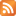 2018 жылы демалыс күндерін ауыстыру туралы"Облыстық бюджеттердің, Астана және Алматы қалалары бюджеттерінің 2017 жылға арналған республикалық бюджеттен денсаулық сақтауға берілетін ағымдағы нысаналы трансферттерді пайдалану қағидаларын бекіту туралы" Қазақстан Республикасы Үкіметінің 2017 жылғы 24 наурыздағы № 129 қаулысына өзгерістер енгізу туралыҚазақстан Республикасының кейбір заңнамалық актілеріне құқық қорғау қызметінің процестік негіздерін жаңғырту мәселелері бойынша өзгерістер мен толықтырулар енгізу туралыҚазақстан Республикасы Үкіметінің кейбір шешімдеріне өзгерістер мен толықтырулар енгізу туралыСпорт түрлері бойынша Қазақстан Республикасының құрама командаларын (спорт түрлері бойынша ұлттық құрама командаларды) Олимпиада, Паралимпиада, Сурдлимпиада ойындарына және басқа да халықаралық жарыстарға даярлау жөніндегі ұйымдастыру комитеттерінің құрамдарын бекіту туралыбарлық соңғы құжаттар Кеңінен таралған құжаттарӘкімшілік құқық бұзушылық туралыҚазақстан Республикасының Қылмыстық кодексiҚазақстан Республикасының Қылмыстық-процестік кодексiҚазақстан Республикасының Азаматтық процестік кодексіҚАЗАҚСТАН РЕСПУБЛИКАСЫНЫҢ АЗАМАТТЫҚ КОДЕКСIҚазақстан Республикасының Еңбек КодексіСалық және бюджетке төленетін басқа да міндетті төлемдер туралы (Салық кодексі)Қазақстан Республикасының мемлекеттік қызметі туралыМемлекеттiк сатып алу туралыАтқарушылық iс жүргiзу және сот орындаушыларының мәртебесi туралы© 2012. Қазақстан Республикасы Әділет министрлігінің "Республикалық құқықтық ақпарат орталығы" ШЖҚ РМК Қазақстан РеспубликасыныңДенсаулық сақтау жәнеәлеуметтік даму министріТ. ДүйсеноваҚазақстан Республикасы
Денсаулық сақтау және
әлеуметтік даму министрінің
2015 жылғы 22 қаңтардағы
№ 26 бұйрығына
1-қосымшаОңалтудың жеке
бағдарламасына сәйкес жүріп-
тұруы қиын бірінші топтағы 
мүгедектер үшін жеке
көмекшінің және естуі бойынша
мүгедектер үшін жылына алпыс
сағат ымдау тілі маманының
әлеуметтік қызметтерін ұсыну
қағидаларына
1-қосымшаОңалтудың жеке
бағдарламасына сәйкес жүріп-
тұруы қиын бірінші топтағы 
мүгедектер үшін жеке 
көмекшінің және естуі бойынша
мүгедектер үшін жылына алпыс
сағат ымдау тілі маманының
әлеуметтік қызметтерін ұсыну
қағидаларына
2-қосымшаНысанАстана мен Алматы 
қалаларының, аудандардың
және облыстық маңызы бар 
қалалардың жергілікті атқарушы 
органының басшысына
____________________________
____________________________Р/сҚұжаттың атауыҚұжаттағы парақтардың саныЕскертпеР/сҚұжаттың атауыҚұжаттағы парақтардың саныЕскертпе1234567Қазақстан Республикасы
Денсаулық сақтау және
әлеуметтік даму министрінің
2015 жылғы 22 қаңтардағы
№ 26 бұйрығына
2-қосымшаМүгедектерге және мүгедек
балаларға санаторий-курорттық
емделудi ұсыну қағидаларына
1-қосымшаМүгедектерге және мүгедек
балаларға санаторий-курорттық
емделудi ұсыну қағидаларына
2-қосымшаНысан Р/с №Тегі, аты, әкесінің аты (бар болса)МүгедектiгiҮйінің мекенжайы және телефоныӨтiнiштi қабылдау күніӨтiнiштi кім берді1234561.2.3.Емдеушi дәрiгерлер ұсынған санаторийЖолдама берілген санаторийдiң атауыЖолдама берілген кезеңӨтiнiш берушiнiң не жолдама алған адамның қолыЖолдаманың қайтарылған күнi және себептерi7891011Мүгедектерге және мүгедек
балаларға санаторий-курорттық
емделудi ұсыну қағидаларына
3-қосымшаНысан р/сҚұжаттың атауыҚұжаттағы парақтардың саныЕскертпер/сҚұжаттың атауыҚұжаттағы парақтардың саныЕскертпе1234567(Өтінішті қабылдаған адамның тегі, аты, әкесінің аты (бар болса), лауазымы және қолы)Қазақстан Республикасы
Денсаулық сақтау және
әлеуметтік даму министрінің
2015 жылғы 22 қаңтардағы
№ 26 бұйрығына
3-қосымшаМүгедектердi протездік-
ортопедиялық көмекпен және
техникалық көмекшi
(орнын толтырушы)
құралдармен қамтамасыз ету
қағидаларына
1-қосымша№Оңалту құралдардың атауыКөрсетілімдерҚарсы көрсетілімдер1. Протездiк-ортопедиялық құралдар 1.1кеуде бездерінің протездеріКеуде безінің немесе мастэктомиядан кейін оның бөлігінің болмауыБұйымдар құрамына кіретін компоненттерді жеке көтере алмаушылық.
Операциядан кейінгі тыртық айналасындағы тері аурулары 1.2аппараттар, туторларАурулардың жарақаттардың, даму аномалиясы салдарынан қол-аяқтардың статодинамикалық функцияларының айқын немесе едәуір айқын бұзылуы кезінде буындарды фиксациялау қажеттілігіАяқтарға осьтік жүктеменің мүмкін еместігі кезінде, буындардың айқын білінетін сүйек-буын контрактуралары.
Өзіне-өзі қызмет көрсету және мінез-құлқын бақылау қабілеті шектелген айқын психикалық бұзушылық1.3балдақтар, таяқтар, жетек арбаларАурулардың жарақаттардың, даму аномалиясы салдарынан аяқтардың, жамбас пен омыртқаның, орталық, перифериялық нерв жүйесінің, статодинамикалық функцияларының бұзылуы, сондай-ақ қанайналымы жүйесі, тыныс алу органдары аурулары, несептік-жыныстық жүйе аурулары және зат алмасудың бұзылуы Қолдардың статодинамикалық функцияларының едәуір айқын бұзылуы.
Өзіне-өзі қызмет көрсету және мінез-құлқын бақылау қабілеті шектелген айқын психикалық бұзушылық1.4корсеттер, реклинаторлар, басұстағыштарАурулардың жарақаттардың, даму аномалиясы салдарынан омыртқаның статодинамикалық функцияларының бұзылуыӨзіне-өзі қызмет көрсету және мінез-құлқын бақылау қабілеті шектелген айқын психикалық бұзушылық1.5бандаждар, емдік белбеулерАурулардың жарақаттардың, тірек-қимыл аппараттарының даму аномалиясы, қол-аяқ буындарының ауруы, әр жерде орналасқан грыжаның, ішперде қуысы ағзаларының төмен түсуі салдарынан организмнің статодинамикалық функцияларының бұзылуыҚысылған, түзелмейтін грыжалар. 
Бұйым жасалған материалдарды жеке көтере алмаушылық1.6балалардың профилактикалық шалбаршаларыСәбилердің сан жамбас буынының дисплазиясы1.7жейде киюге арналған құрылғыҰсақ моториктердің бұзылуы, бір қолымен (ампутация, бір қолдың айқын білінетін парезі немесе плегиясы) манипуляция жасауға мәжбүр болу, қолдардың деформациясы (анкилоздар, буындардың контрактурасы, жалған буындар)Екі қолдың жоғары параплегиясы, жоғары ампутациялық туқылы, вестибулярлы-мишықтық айқын бұзылуы және гиперкинетикалық бұзылу.
Өзіне-өзі қызмет көрсету және мінез-құлқын бақылау қабілеті шектелген айқын психикалық бұзушылық 1.8түйме тағуға арналған құрылғы (ілмек)Ұсақ моториктердің бұзылуы, бір қолымен (ампутация, бір қолдың айқын білінетін парезі немесе плегиясы) манипуляция жасауға мәжбүр болу, қолдардың деформациясы (анкилоздар, буындардың контрактурасы, жалған буындар)Екі қолдың жоғары параплегиясы, жоғары ампутациялық туқылы, вестибулярлы-мишықтық айқын бұзылуы және гиперкинетикалық бұзылу.
Өзіне-өзі қызмет көрсету және мінез-құлқын бақылау қабілеті шектелген айқын психикалық бұзушылық 1.9колготки киюге арналған құрылғыЕкі колдың айқын білінетін тетрапарезі, трипарезі, төменгі параплегия, айқын гемипарезі; айқын парезі; бір қолдың айқын білінетін парезі; айқын білінетін амиостатикалық бұзушылықтар; протездерді пайдаланған кезде қолдардың ампутациялық тұқылдары, қолдардың деформациясы (анкилоздар, буындардың контрактуралары, жалған буындар).
Еңкиюге және аяқ басына қолын жеткізуге мүмкіндігінің болмауыЕкі қолдың жоғары параплегиясы, жоғары ампутациялық туқылы, вестибулярлы-мишықтық айқын бұзылуы және гиперкинетикалық бұзылу.
Өзіне-өзі қызмет көрсету және мінез-құлқын бақылау қабілеті шектелген айқын психикалық бұзушылық 1.10шұлық киюге арналған құрылғыЕкі колдың айқын білінетін тетрапарезі, трипарезі, төменгі параплегия, айқын гемипарезі; айқын парезі; бір қолдың айқын білінетін парезі; айқын білінетін амиостатикалық бұзушылықтар; протездерді пайдаланған кезде қолдардың ампутациялық тұқылдары, қолдардың деформациясы (анкилоздар, буындардың контрактуралары, жалған буындар).
Еңкиюге және аяқ басына қолын жеткізуге мүмкіндігінің болмауыЕкі қолдың жоғары параплегиясы, жоғары ампутациялық туқылы, вестибулярлы-мишықтық айқын бұзылуы және гиперкинетикалық бұзылу.
Өзіне-өзі қызмет көрсету және мінез-құлқын бақылау қабілеті шектелген айқын психикалық бұзушылық 1.11белсенді ұстағышАурулардың жарақаттардың, даму аномалиясы салдарынан аяқтардың статодинамикалық функцияларының айқын, едәуір айқын бузылуы (кресло-арбаларды пайдалануға әкелетін) Екі қолдың жоғары параплегиясы, едәуір айқын білінетін жоғары парапарезі және ампутациялық туқылы. 
Өзіне-өзі қызмет көрсету және мінез-құлқын бақылау қабілеті шектелген айқын психикалық бұзушылық 1.12ыдыс-аяқты ұстауға арналған ұстағышБір қолдың ампутациясы, бір қолдың парезі немесе плегиясы.Екі қолдың жоғары параплегиясы, едәуір айқын білінетін жоғары парапарезі және ампутациялық туқылы. 
Өзіне-өзі қызмет көрсету және мінез-құлқын бақылау қабілеті шектелген айқын психикалық бұзушылық 1.13қақпақтарды ашуға арналған ұстағышАурулардың жарақаттардың, даму аномалиясы салдарынан статодинамикалық функцияларының орташа айқын, айқын, едәуір айқын бұзылуы (айқын, едәуір айқын білінетін трипарез; едәуір айқын білінетін гемипарез; екі қолдың айқын немесе орташа айқын парезі; бір қолдың орташа айқын білінетін парезінің екінші қолдың болмашы парезімен жанама болуы), қолдардың деформациясы (анкилоздар, буындардың контрактуралары, жалған буындар)Екі қолдың жоғары параплегиясы, едәуір айқын білінетін жоғары парапарезі және ампутациялық туқылы. 
Өзіне-өзі қызмет көрсету және мінез-құлқын бақылау қабілеті шектелген айқын психикалық бұзушылық 1.14кілтке арналған ұстағышҚол ұшы контрактурасыЕкі қолдың жоғары параплегиясы, едәуір айқын білінетін жоғары парапарезі және ампутациялық туқылы. 
Өзіне-өзі қызмет көрсету және мінез-құлқын бақылау қабілеті шектелген айқын психикалық бұзушылық 2. Сурдотехникалық құрылғылар 2.1есту аппараттарыIII, IV дәрежедегі құлақ мүкістігі Аудиторлық нейропатиядан басқа ретрокохлеарлық есту паталогиясы; есту қабілетінің орталық бұзылуы2.2веб-камерасы бар ноутбукЕңбекке қабілетті жастағы мүгедектер, сондай-ақ мүгедек балалар мынадай аурулармен:
IV дәрежедегі екі жақ құлақтың мүкістігі (есту протездеріне жатпайтын немесе тиімсіз есту протездері).
Екі жақ құлақтың кереңдігі (90 дБ астам).
Мылқаулық.
IV дәрежедегі құлақ мүкістігімен ұштасқан кереңдікЖалғыз көздің немесе 0-0,03-ке түзетілген жақсы көретін көздің көру қабілеті немесе /және көру өрісінің 10 градусқа дейін концентрациялық тарылуы.
Кохлеарлық имплантациядан кейінгі жағдай (есту және сөйлеу қабілетіңің дамуы кезінде).
Орташа, ауыр немесе күрделі ақыл-ой кемістігі бар психикалық бұзушылық, деменция2.3көп функционалды дабылды жүйелерIII, IV дәрежедегі екі жақ құлақтың мүкістігі.
Екі жақ құлақтың кереңдігі (90 дБ астам).
Мылқаулық.
III, IV дәрежедегі құлақ мүкістігімен ұштасқан кереңдікАуыр немесе күрделі ақыл-ой кемістігі бар психикалық бұзушылық, деменция.
Кохлеарлық имплантациядан кейінгі жағдай (есту және сөйлеу қабілетіңің дамуы кезінде).2.4мәтiндiк хабарламасы және хабарды қабылдау қызметі бар ұялы телефондарIV дәрежедегі екі құлақтың мүкістігі (есту протезінің тиімсіздігінде).
Екі жақ құлақтың кереңдігі (90 дБ астам).
Мылқаулық.
IV дәрежедегі құлақ мүкістігімен ұштасқан кереңдікЖалғыз көздең немесе 0-0,03-ке түзетілген жақсы көретін көздің көру қабілеті немесе /және көру өрісінің 10 градусқа дейін концентрациялық тарылуы.
Орташа, ауыр немесе күрделі ақыл-ой кемістігі бар психикалық бұзушылық, деменция. Кохлеарлық имплантациядан кейінгі жағдай (есту және сөйлеу қабілетіңің дамуы кезінде).2.5саңырау және нашар еститін адамдарға арналған сағаттарIV дәрежедегі екі құлақтың мүкістігі (есту протезінің тиімсіздігінде).
Екі жақ құлақтың кереңдігі (90 дБ астам).
Мылқаулық.
IV дәрежедегі құлақ мүкістігімен ұштасқан кереңдікЖалғыз көздең немесе 0-0,03-ке түзетілген жақсы көретін көздің көру қабілеті немесе /және көру өрісінің 10 градусқа дейін концентрациялық тарылуы.
Орташа, ауыр немесе күрделі ақыл-ой кемістігі бар психикалық бұзушылық, деменция. Кохлеарлық имплантациядан кейінгі жағдай (есту және сөйлеу қабілетіңің дамуы кезінде).2.6кохлеарлық импланттарға сөйлеу процессорларыКохлеарлық имплантациядан кейінгі жағдай2.7дауыс шығаратын аппаратАурулардың жарақаттардың, даму аномалиясы салдарынан, оның ішінде көмейді алып тастаған кезде сөйлеу органдарының дауыс шығару функцияларының айқын бұзылуы Абсолюттік медициналық қарсы көрсетілімдері: мылқаулық, бульбарлы синдром.
Салыстырмалы медициналық қарсы көрсетілімдері: кеңірдек аймағындағы ісу процесі, II, III дәрежедегі тыныс алу жеткіліксіздігі бар өқпе аурулары 3. Тифлотехникалық құралдар 3.1тифлотаяқтар0-0,05-ке түзетілген жалғыз көзінің немесе жақсы көретін көздің көру қабілеті немесе/және көру өрісінің 10 градусқа дейін концентрациялық тарылуы бар мүгедектер, оның ішінде мүгедек балаларҚолдардың ампутациялық тұқылдары, қолдардың статодинамикалық функцияларының едәуір айқын бұзылуы.
Өзіне-өзі қызмет көрсету және мінез-құлқын бақылау қабілеті шектелген айқын психикалық бұзушылық3.2оқу машиналары0-0,03-ке түзетілген жалғыз көздің немесе жақсы көретін көздің көру, қабілеті немесе/және көру өрісінің 10 градусқа дейін концентрациялық тарылуы бар еңбекке қабілетті жастағы бірінші топ мүгедектері, сондай-ақ мүгедек балалар
Ескерту:
- егер отбасында көру қабілеті бойынша 2 немесе одан да көп мүгедек болса, онда бір оқитын машина беріледі.Есту протезін қоюға келмейтін IV (71-90 дБ) дәрежедегі екі жақ құлақтың мүкістігі. 
Екі жақ құлақтың кереңдігі (90 дБ-дан астам).
Мылқаулық.
Есту протезін қоюға келмейтін IV дәрежедегі мүкістікпен ұштасқан кереңдік.
Орташа, ауыр немесе күрделі ақыл-ой кемістігі бар психикалық бұзушылық, деменция.
Өзіне-өзі қызмет көрсету және мінез-құлқын бақылау қабілеті шектелген айқын психикалық бұзушылық3.3сөйлеу синтезі бар экрандық қол жеткізу бағдарламасымен қамтамасыз етілген ноутбук0-0,08-ге түзетілген жалғыз көздің немесе жақсы көретін көздің көру қабілеті немесе/және көру өрісінің 20 градусқа дейін концентрациялық тарылуы бар еңбекке қабілетті жастағы бірінші, екінші топ мүгедектері, сондай-ақ мүгедек балаларОрташа, ауыр немесе күрделі ақыл-ой кемістігі бар психикалық бұзушылық, деменция.
Өзіне-өзі қызмет көрсету және мінез-құлқын бақылау қабілеті шектелген айқын психикалық бұзушылық.
Көзі көрмейтін мылқау 3.4Брайль жүйесі бойынша жазу құралы0-0,03-ке түзетілген жалғыз көздің немесе жақсы көретін көздің көру қабілеті немесе/және көру өрісінің 10 градусқа дейін концентрациялық тарылуы бар және қол саусақтарының тактильдік сезімталдығы сақталған Брайль қарпін меңгерген бірінші топ мүгедектері, сондай-ақ мүгедек балалар Екі қолдың саусақтарының болмауы.
Қолдардың ампутациялық тұқылдары.
Жоғары параплегия.
Орташа, ауыр немесе күрделі ақыл-ой кемістігі бар психикалық бұзушылық, деменция.
Өзіне-өзі қызмет көрсету және мінез-құлқын бақылау қабілеті шектелген айқын психикалық бұзушылық3.5Брайль жүйесі бойынша жазу грифелi0-0,03-ке түзетілген жалғыз көздің немесе жақсы көретін көздің көру қабілеті немесе/және көру өрісінің 10 градусқа дейін концентрациялық тарылуы бар және қол саусақтарының тактильдік сезімталдығы сақталған Брайль қарпін меңгерген бірінші топ мүгедектері, сондай-ақ мүгедек балалар Екі қолдың саусақтарының болмауы.
Қолдардың ампутациялық тұқылдары.
Жоғары параплегия.
Орташа, ауыр немесе күрделі ақыл-ой кемістігі бар психикалық бұзушылық, деменция.
Өзіне-өзі қызмет көрсету және мінез-құлқын бақылау қабілеті шектелген айқын психикалық бұзушылық3.6рельефті-ноқатты қаріппен жазуға арналған қағаз0-0,03-ке түзетілген жалғыз көздің немесе жақсы көретін көздің көру қабілеті немесе/және көру өрісінің 10 градусқа дейін концентрациялық тарылуы бар және қол саусақтарының тактильдік сезімталдығы сақталған Брайль қарпін меңгерген бірінші топ мүгедектері, сондай-ақ мүгедек балалар Екі қолдың саусақтарының болмауы.
Қолдардың ампутациялық тұқылдары.
Жоғары параплегия.
Орташа, ауыр немесе күрделі ақыл-ой кемістігі бар психикалық бұзушылық, деменция.
Өзіне-өзі қызмет көрсету және мінез-құлқын бақылау қабілеті шектелген айқын психикалық бұзушылық3.7дыбыспен хабар беретін және диктофоны бар ұялы телефондар0-0,08-ге түзетілген жалғыз көздің немесе жақсы көретін көздің көру қабілеті немесе/және көру 
өрісінің 20 градусқа дейін концентрациялық тарылуы бар еңбекке қабілетті жастағы бірінші, екінші топ мүгедектері, сондай-ақ мүгедек балаларЕсту протезін қоюға келмейтін IV (71-90 дБ) дәрежедегі екі жақ құлақтың мүкістігі. 
Екі жақ құлақтың кереңдігі (90 дБ-дан астам).
Мылқаулық.
Есту протезін қоюға келмейтін IV дәрежедегі мүкістікпен ұштасқан кереңдік.3.8дыбыс жазбасын шығаруға арналған плейерлер0-0,08-ге түзетілген жалғыз көздің немесе жақсы көретін көздің көру қабілеті немесе/және көру 
өрісінің 20 градусқа дейін концентрациялық тарылуы бар еңбекке қабілетті жастағы бірінші, екінші топ мүгедектері, сондай-ақ мүгедек балаларЕсту протезін қоюға келмейтін IV (71-90 дБ) дәрежедегі екі жақ құлақтың мүкістігі. 
Екі жақ құлақтың кереңдігі (90 дБ-дан астам).
Мылқаулық.
Есту протезін қоюға келмейтін IV дәрежедегі мүкістікпен ұштасқан кереңдік.3.9нашар көретін адамдарға арналған сағаттар 
- уақытты айтатын
 
 
 
 
 
- Брайль қарпі бар сағаттар
 
 
 
 
 
 
 
 
 
 
- нашар көретін адамдарға арналған сағаттар (жарық түсірілетін, ірі, жеңіл оқылатын цифрлары және тілдері бар)0-0,03-ке түзетілген жалғыз көздің немесе жақсы көретін көздің көру қабілеті немесе/және көру өрісінің 10 градусқа дейін концентрациялық тарылуы бар мүгедектер, оның ішінде мектеп жасындағы мүгедек балалар 
0-0,03-ке түзетілген жалғыз көздің немесе жақсы көретін көздің көру қабілеті немесе/және көру өрісінің 10 градусқа дейін концентрациялық тарылуы бар және қол саусақтарының тактильдік сезімталдығы сақталған Брайль қарпін меңгерген мүгедектер, оның ішінде мектеп жасындағы мүгедек балалар 
0,04-0,08-ге түзетілген жалғыз көздің немесе жақсы көретін көздің көру қабілеті немесе/және көру өрісінің 20 градусқа дейін концентрациялық тарылуы бар бірінші, екінші топ мүгедектері.
0,19 дейін қоса есептегенде түзетілген жалғыз көздің немесе жақсы көретін көздің көру қабілеті немесе/және көру өрісінің 25 градусқа дейін концентрациялық тарылуы бар мектеп жасындағы мүгедек балаларЕсту протезін қоюға келмейтін IV (71-90 дБ) дәрежедегі екі жақ құлақтың мүкістігі. 
Екі жақ құлақтың кереңдігі (90 дБ-дан астам).
Мылқаулық.
Есту протезін қоюға келмейтін IV дәрежедегі мүкістікпен ұштасқан кереңдік.
Орташа, ауыр немесе күрделі ақыл-ой кемістігі бар психикалық бұзушылық, деменция.
Екі қолдың саусақтарының болмауы.
Қолдардың ампутациялық тұқылдары.
Жоғары параплегия.
Орташа, ауыр немесе күрделі ақыл-ой кемістігі бар психикалық бұзушылық, деменция.
Екі көздің толық көрмеуі (жарықты сезінбеу).
Екі жақты анофтальм.
Туа біткен рудиментарлық көз алмалары3.10сөз шығаратын термометр0,03-ке дейін қоса есептегенде түзетілген жалғыз көздің немесе жақсы көретін көздің көру қабілеті бар 16 жастан асқан мүгедектерКереңдік. Есту протезін қоюға келмейтін IV (71-90 дБ) дәрежедегі екі жақ құлақтың мүкістігі. 
Орташа, ауыр немесе күрделі ақыл-ой кемістігі бар психикалық бұзушылық, деменция.
Өзіне-өзі қызмет көрсету және мінез-құлқын бақылау қабілеті шектелген айқын психикалық бұзушылық3.11сөз шығаратын тонометр0,03-ке дейін қоса есептегенде түзетілген жалғыз көздің немесе жақсы көретін көздің көру қабілеті бар, артериалдық гипертензия бойынша "Д" есепте тұрған 16 жастан асқан мүгедектерКереңдік. Есту протезін қоюға келмейтін IV (71-90 дБ) дәрежедегі екі жақ құлақтың мүкістігі. 
Орташа, ауыр немесе күрделі ақыл-ой кемістігі бар психикалық бұзушылық, деменция.
Өзіне-өзі қызмет көрсету және мінез-құлқын бақылау қабілеті шектелген айқын психикалық бұзушылық3.12тест жолақшалары бар сөз шығаратын глюкометр0,03-ке дейін қоса есептегенде түзетілген жалғыз көздің немесе жақсы көретін көздің көру қабілеті бар, қант диабеті бойынша "Д" есепте тұрған мүгедектер, оның ішінде мектеп жасындағы мүгедек балаларКереңдік. Есту протезін қоюға келмейтін IV (71-90 дБ) дәрежедегі екі жақ құлақтың мүкістігі. 
Орташа, ауыр немесе күрделі ақыл-ой кемістігі бар психикалық бұзушылық, деменция.
Өзіне-өзі қызмет көрсету және мінез-құлқын бақылау қабілеті шектелген айқын психикалық бұзушылық3.13брайль қарпін өз бетімен үйренуге болатын сөйлейтін құрал0-0,03-ке түзетілген жалғыз көздің немесе жақсы көретін көздің көру қабілеті немесе/және көру өрісінің 10 градусқа дейін концентрациялық тарылуы бар, қол саусақтарының тактильдік сезімталдығы сақталған мүгедектер, оның ішінде мүгедек балаларКереңдік. Есту протезін қоюға келмейтін IV (71-90 дБ) дәрежедегі екі жақ құлақтың мүкістігі. 
Орташа, ауыр немесе күрделі ақыл-ой кемістігі бар психикалық бұзушылық, деменция.
Өзіне-өзі қызмет көрсету және мінез-құлқын бақылау қабілеті шектелген айқын психикалық бұзушылық3.14Брайль бойынша алмалы-салмалы әліппе0-0,03-ке түзетілген жалғыз көздің немесе жақсы көретін көздің көру қабілеті немесе/және көру өрісінің 10 градусқа дейін концентрациялық тарылуы бар, қол саусақтарының тактильдік сезімталдығы сақталған мүгедектер, оның ішінде мүгедек балалар3.15көру қабілеті бұзылған мүгедектерге арналған ине сабақтағыштар, тігін инелері0-0,03-ке түзетілген жалғыз көздің немесе жақсы көретін көздің көру қабілеті немесе/және көру өрісінің 10 градусқа дейін концентрациялық тарылуы бар мүгедектер, оның ішінде мектеп естияр жасындағы мүгедек балаларӨзіне-өзі қызмет көрсету және мінез-құлқын бақылау қабілеті шектелген айқын психикалық бұзушылық4. Міндетті гигиеналық құралдар 4.1несеп қабылдағыштарҚуық стомының болуыСалыстырмалы медициналық қарсы көрсетілімдер: терінің аллергиялық реациялары 4.2нәжіс қабылдағыштар Ішек стомының болуы Салыстырмалы медициналық қарсы көрсетілімдер: терінің аллергиялық реациялары4.3жөргектер1) аурудан және/ немесе жарақат салдарынан болатын несептің және нәжістің ұстамау түрі бойынша жамбас органдары функцияларының бұзылуына байланысты организм функцияларының статодинамикалық бұзылуы;
2) өз мінез-құлқын бақылаудың бұзылуынан болатын психикалық бұзушылық салдарынан несептің және нәжістің ұстамау;
3) несеп шығару жолдары мен тік ішек жарақаты, омыртқа жұлынының, несеп шығару жүйесі мен асқазан-ішек жолының туа біткен аномалиялары салдарынан несептің және нәжістің ұстамау түрі бойынша жамбас органдары функцияларының бұзылуы Тері қабаттары бүтіндігінің ауқымды бұзылуы, сондай-ақ сан аралығындағы тері ауруларының болуы.
Бұйымдар жасалған материалдарға аллергиялық реакция4.4сіңіргіш жаймалар (жаялықтар)1) аурудан және/ немесе жарақат салдарынан болатын несептің және нәжістің ұстамау түрі бойынша жамбас органдары функцияларының едәуір айқын бұзылуына байланысты организм функцияларының статодинамикалық бұзылуы;
2) өз мінез-құлқын бақылаудың бұзылуынан болатын едәуір айқын психикалық бұзушылық салдарынан несептің және нәжістің ұстамау;
3) үшінші дәрежеде өзіне-өзі қызмет көрсету қабілетінің шектелуіне әкелетін несеп шығару жолдары мен тік ішек жарақаты, омыртқа жұлынының, несеп шығару жүйесі мен асқазан-ішек жолының туа біткен аномалиялары салдарынан несептің және нәжістің ұстамау түрі бойынша жамбас органдары функцияларының бұзылуы Бұйымдар жасалған материалдарға аллергиялық реакция4.5катетерҚуықты өздігінен босатуға толық немесе жартылай қабілетсіз болған кезде, эпицистома, нефростома4.6стоманың айналасындағы теріні қорғау және тегістеуге арналған паста-герметикІшперденің алдыңғы жағында ішек, қуық стомаларының немесе ішек жыланкөзінің болуыҚұралдар жасалған компоненттерге аллергиялық реакцияның болуы.
Перистомалды терең жараның, ірің қабынуының болуы4.7қорғаныш кремІшек, қуық стомасы, ішек жыланкөзі немесе гастростома айналасындағы теріні қорғауға жеәне күтүге арналған Құралдар жаслаған компоненттерге аллергиялық реакцияның болуы.
Перистомалды терең жараның, ірің қабынуының болуы4.8сорғыш ұнтақ (опа) Мацерация, эрозия стадиясындағы перистомальді дерматит болған кезде ішек, қуық стомасы, ішек жыланкөзі немесе гастростома айналасындағы теріні қорғауға жеәне күтүге арналған Құралдар жаслаған компоненттерге аллергиялық реакцияның болуы.
Перистомалды терең жараның, ірің қабынуының болуы4.9иісті бейтараптандырғышНесеп-нәжіс қабылдағыштармен қамтамасыз етілуге көрсетілімдері бар мүгедектергеҚұралдар жаслаған компоненттерге аллергиялық реакцияның болуы4.10теріні тазартқышІшек, қуық стомасының болуы, несепті немесе нәжісті ұстамаудың айқын білінуі,стома айналасындағы немесе сан аралығындағы теріні күтүге және тазалауға арналған Құралдар жаслаған компоненттерге аллергиялық реакцияның болуы.
Перистомалды терең жараның, ірің қабынуының болуы4.11санитарлық құрылғысы бар кресло-орындықАурулары, жарақаттары, даму аномалиясы, оның ішінде омыртқаның, жамбастың, аяқтардың даму аномалиясы, жүру және тұру функциялары айкын бұзылған бірінші топтағы мүгедектер:
төменгі гемиплегия, айқын немесе едәуір айқын білінетін тетрапарез, төменгі парапарез, айқын немесе едәуір айқын білінетін вестибуляторлы-мишық, амиостатикалық, гиперкинетикалық бұзушылықтар, едәуір айқын білінетін атаксия, екі санның немесе жіліншіктің ампутациялық тұқымдары, III дәрежедегі созылмалы артериялық жеткіліксіздігі, III дәрежедегі веналық жеткіліксіздігі бар жүрек-тамыр жүйесі аурулары, III дәрежедегі тыныс алу жеткіліксіздігімен тыныс алу органдары аурулары, функциялары ауыр дәрежеде бұзылған бүйрек аурулары, портальді гипертензия және асцит ауыр немесе күрделі ақыл-ой кемістігі бар психикалық бұзушылықМүгедектердің отыру қалпын сақтай алмаушылығы4.12дәретхана бөлмесіне арналған қайырмалы тіреуіш тұтқаларКресло-арбалармен қамтамасыз етілуге көрсетілімдері бар мүгедектерҚолдардың статодинамикалық функциялары едәуір айқын бұзылған, қолдардың ампутациялық тұқымдары4.13жуынатын бөлмеге арналған тұтқаларКресло-арбалармен қамтамасыз етілуге көрсетілімдері бар мүгедектерҚолдардың статодинамикалық функциялары едәуір айқын бұзылған, қолдардың ампутациялық тұқымдарыМүгедектердi протездік-
ортопедиялық көмекпен және
техникалық көмекшi
(орнын толтырушы)
құралдармен қамтамасыз ету
қағидаларына
2-қосымшаНысан Р/сҚұжаттың атауыҚұжаттағы парақтардың саныЕскертпеР/сҚұжаттың атауыҚұжаттағы парақтардың саныЕскертпе1234567Мүгедектердi протездік-
ортопедиялық көмекпен және
техникалық көмекшi
(орнын толтырушы)
құралдармен қамтамасыз ету
қағидаларына
3-қосымшаНысанР/с №КИ бар баланың тегі, аты, әкесінің аты (болған кезде)Туған күніМүгедектiк (санаты)Үйінің мекенжайы және телефоныӨтiнiштi қабылдау күніКИ операция жасалған және/немесе сөйлеу процессорының алдыңғы ауыстырылған күні1234567123Өтiнiштi кім бердіСөйлеу процессорын ауыстыру қажеттігі туралы қорытындының берілген күні және нөміріСөйлеу процессорының қорытындыда көрсетілген түрі (моделі)ОЖБ әлеуметтік бөлігіОЖБ әлеуметтік бөлігіОЖБ әлеуметтік бөлігіӨтiнiштi кім бердіСөйлеу процессорын ауыстыру қажеттігі туралы қорытындының берілген күні және нөміріСөйлеу процессорының қорытындыда көрсетілген түрі (моделі)Әзірлеу күніОЖБ №ОЖБ іске асыру мерзімі8910111213Мүгедектердi протездік-
ортопедиялық көмекпен және
техникалық көмекшi
(орнын толтырушы)
құралдармен қамтамасыз ету
қағидаларына
4-қосымшаНысанР/с №Жүгінген күніКИ бар баланың тегі, аты, әкесінің аты (болған кезде)Туған күніМүгедектiк (санаты)Үйінің мекенжайы және телефоныСөйлеу процессорын ауыстыруға уәкілетті орган жолдамасының берілген күні және нөмірі. Кім жібердіР/с №123456123Сөйлеу процессорын ауыстыру және баптау бойынша қызмет алған күніСөйлеу процессорының түрі (моделі)Сөйлеу процессорының құныМүгедектің (заңды өкілінің) қолы78910Мүгедектердi протездік-
ортопедиялық көмекпен және
техникалық көмекшi
(орнын толтырушы)
құралдармен қамтамасыз ету
қағидаларына
5-қосымшаНысан№АтауыБолуы "бар"
Жоқ "-"№АтауыБолуы "бар"
Жоқ "-"1Жеткізуші катушка11Керней2Катушка магнит12Адаптерлер жинақтамасы3Беруші кабель13Аккумуляторлар4Аккумуляторлық бөліктер мен блок14Дәнекер кабель5Қосымша батареялық қуаттағыш блоктар15Сөйлеу процессорларына арналған ауысымды панельдер6Арнайы қуаттағыш құрал162 блистерден аспайтын батарейкалар7Персоналдық аудио кабель17Бұрауыш8Батареялық бөліктерге блокатор-құралдар18Күнделікті қолдануға арналған қап9Қашықтықтан басқаратын пульт (қуаттағыш құрал)19Қашықтықтан басқаратын тетікті немесе батарейканы қуаттағыш құрал.10Бекіту:
- жабысқақ
- қауіпсіз ілгекте
- "қолтырауын" түріндегі қысқышта
(кажетінің астын сызу)20Басқа толымдайтын (көрсету)Мүгедектердi протездік-
ортопедиялық көмекпен және
техникалық көмекшi
(орнын толтырушы)
құралдармен қамтамасыз ету
қағидаларына
6-қосымшаНысанҚазақстан Республикасы
Денсаулық сақтау және
әлеуметтік даму министрінің
2015 жылғы 22 қаңтардағы
№ 26 бұйрығына
4-қосымшаМүгедектердi арнаулы
жүріп-тұру құралдарымен
қамтамасыз ету қағидаларына
қосымшаНысан Р/сҚұжаттың атауыҚұжаттағы парақтардың саныЕскертпеР/сҚұжаттың атауыҚұжаттағы парақтардың саныЕскертпе1234567